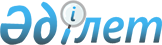 Об утверждении Плана развития акционерного общества "Национальные информационные технологии" на 2006-2008 годыПостановление Правительства Республики Казахстан от 10 июля 2006 года N 650

      В соответствии с пунктом 4  статьи 34 Закона Республики Казахстан от 13 мая 2003 года "Об акционерных обществах" и во исполнение  постановления Правительства Республики Казахстан от 14 июня 2002 года N 647 "Об утверждении Правил разработки среднесрочных планов социально-экономического развития Республики Казахстан" Правительство Республики Казахстан  ПОСТАНОВЛЯЕТ: 

      1. Утвердить прилагаемый План развития акционерного общества "Национальные информационные технологии" на 2006-2008 годы. 

      2. Агентству Республики Казахстан по информатизации и связи ежеквартально представлять в Министерство экономики и бюджетного планирования Республики Казахстан информацию о ходе выполнения Плана развития акционерного общества "Национальные информационные технологии" на 2006-2008 годы. 

      3. Настоящее постановление вводится в действие со дня подписания.       Премьер-Министр 

      Республики Казахстан 

Утвержден               

постановлением Правительства    

Республики Казахстан        

от 10 июля 2006 года N 650       План развития акционерного общества 

"Национальные информационные технологии" 

на 2006-2008 годы г. Астана, 2006 год  

Содержание Раздел 1 . Доклад о состоянии и перспективах развития акционерного общества "Национальные информационные технологии" 1.    Введение 

2.    Анализ рынка (сферы деятельности) 

3.    Анализ производственно-финансовой деятельности Общества за 2003-2005 годы 

§ 1.  Итоги 2003 года 

§ 2.  Итоги 2004 года 

§ 3.  Итоги 2005 года 

4.    Мероприятия, проводимые Обществом 

5.    План развития Общества на 2006-2008 годы 

§ 1.  Цели и задачи 

§ 2.  Выбор путей достижения поставленных задач 

§ 3.  Мероприятия планируемые Обществом на 2006-2008 годы 

§ 4.  Динамика развития производства продукции 

§ 5.  Объем капитальных вложений 

§ 6.  Структура себестоимости 

§ 7.  Мероприятия по охране окружающей среды, соблюдению техники безопасности труда 

§ 8.  Ценовая и тарифная политика и ее обоснование 

§ 9.  Развитие социальной сферы 

§ 10. Кадровая политика 

§ 11. Финансовые результаты и отношения с бюджетом 

§ 12. Взаимоотношения с обслуживающими банками Инвестиционный  план развития Общества Раздел 2. Прогноз важнейших показателей развития Общества Приложения 

Форма 1 

Форма 2 

Форма 3 

Форма 4 

Форма 5  

Раздел 1. Доклад о состоянии и перспективах развития 

акционерного общества "Национальные информационные технологии"  

1. Введение       Акционерное общество "Национальные информационные технологии" (далее - Общество) создано в соответствии с  постановлением Правительства Республики Казахстан от 4 апреля 2000 года N 492 "О развитии единого информационного пространства в Республике Казахстан и создании закрытого акционерного общества "Национальные информационные технологии" со 100 % долей участия государства в уставном капитале. Этим же постановлением Общество определено, как, уполномоченная организация по созданию и организации взаимодействия государственных информационных систем. 

       Постановлением Правительства Республики Казахстан от 5 октября 2000 года N 1501 "О вопросах информатизации государственных органов" Общество было реорганизовано путем присоединения к нему закрытого акционерного общества "Центр межбанковских и финансовых телекоммуникаций". В соответствии с  Постановлением Правительства Республики Казахстан от 22 июля 2003 года N 724 права владения и пользования государственным пакетом акций Общества осуществляются Агентством Республики Казахстан по информатизации и связи. 

       Постановлением Правительства Республики Казахстан от 16 января 2004 года N 44 "О Национальном операторе в сфере информатизации" Общество определено Национальным оператором в сфере информатизации. Объявленный уставный капитал - 610 млн. тенге. 

      Во исполнение пункта 1  статьи 90 Закона Республики Казахстан "Об акционерных обществах" и на основании приказа Председателя Агентства Республики Казахстан по информатизации и связи (единственного акционера) от 21 сентября 2004 года N 202-П закрытое акционерное общество "Национальные информационные технологии" преобразовано в акционерное общество "Национальные информационные технологии". Государственная перерегистрация Общества была произведена 1 октября 2004 года Департаментом юстиции г. Астаны (регистрационный номер 9223-1901-АО). 

      Основными функциями Общества, как Национального оператора в сфере информатизации, определены: 

      обеспечение взаимодействия государственных информационных систем, их интегрируемость в мировые информационные системы и информационные ресурсы; 

      осуществление сопровождения и эксплуатации межведомственных государственных информационных систем; 

      обеспечение организации технических условий для доступа физических и юридических лиц к общедоступным государственным информационным ресурсам с целью удовлетворения их информационных потребностей; 

      осуществление технического обеспечения ведения государственного регистра информационных ресурсов и информационных систем. 

      Структура управления Обществом построена в соответствии со статьями  33  и  34 Закона Республики Казахстан "Об акционерных обществах": 

      высший орган - общее собрание акционеров; 

      орган управления - совет директоров; 

      коллегиальный исполнительный орган - Правление; 

      контрольный орган - служба внутреннего аудита. 

      Общее руководство деятельностью Общества осуществляет председатель Правления, сочетая принципы единоначалия и коллегиальности управления. 

      Общество не имеет ни дочерних и ни аффилиированных предприятий. 

      В целях эффективного и качественного выполнения поставленных задач, реализации функций и полномочий Национального оператора, улучшения управляемости и взаимодействия между структурными подразделениями Общества с апреля 2005 года введена новая структура Общества, включающая следующие основные подразделения (рисунок 1):  Структура Общества    Служба внутреннего <-------------  Совет Директоров 

     аудита (1 ед.)                          | 

                                             v 

                                    Председатель Правления 

                                             | 

             ________________________________|_______________________ 

            |                  |             |         |             | 

            v                  v             |         v             v 

Вице-Президент         Вице-Президент       |   Вице-Президент  Исполнительный 

       |                    |                |            |       директор 

       |                    |                |            |          | 

       v                    v                v            |          v 

Департамент           Департамент       Бухгалтерия       |        Отдел 

управления проектами  сервисного          (7 ед.)         |    государственных 

- Сектор проектного   обслуживания                        |        закупок 

менеджмента           информационных      Сектор          |        (3 ед.) 

- Отдел ЭДО           систем             кадровой         | 

- Отдел ГБД           - Управление        службы          |      Общий отдел 

"Физические лица"     организации         (2 ед.)         |        (17 ед.) 

- Отдел ГБД           сервисного                          | 

"Юридические лица"    обслуживания        Сектор          |      Пресс-служба 

- Отдел ГБД           - Отдел адми-      правового        |        (1 ед.) 

"Адресный регистр"    нистрирования     обеспечения       | 

- Отдел ГБД           информационных      (2 ед.)         | 

"Регистр              систем                              | 

недвижимости"         налоговых         Подразделение     | 

(19 ед.)              комитетов           по защите       | 

                      - Отдел          государственных    | 

Департамент           сервисного          секретов        | 

сопровождения         системно-            (1 ед.)        | 

межведомственных      технического                        | 

информационных        обслуживания                        v 

систем                - Сектор адми-         Департамент развития технологий 

- Отдел внедрения     нистрирования            "электронного правительства" 

и сопровождения       информационных         - Отдел технологий 

ЕСЭДО                 систем                 "электронного правительства" 

- Отдел внедрения     - Сектор               - Отдел портала 

и сопровождения       технического           "электронного правительства" 

ГБД "Физические       обслуживания           - Удостоверяющий центр 

лица"                 (53 ед.)               - Сектор организации защиты 

- Отдел                                      информационной инфраструктуры 

сопровождения         Департамент                      (18 ед.) 

типовых               телекоммуникаций 

информационных        - Отдел 

систем                управления 

- Отдел развития      проектом ЕТС 

и сопровождения       - Отдел сетей 

WЕВ-сайтов            передачи данных 

- Отдел               - Отдел ЛВС 

операционных          - Сектор управ- 

систем и СУБД         ления доменом 

(45 ед.)              KZ (17 ед.) Департамент           Алматинский филиал 

методологии           - Отдел системно- 

- Отдел методологии   технического 

и нормативной         обслуживания 

документации          - Отдел адми- 

- Отдел               нистрирования и 

тестирования          проектирования 

программных           информационных 

продуктов             систем (28 ед.) 

- Отдел 

сопровождения         Департамент 

государственного      экономики и 

регистра              маркетинга 

- Сектор обучения     (9 ед.) 

(17 ед.) 

                      15 региональных 

                      Центров (193 ед.)                       Сектор мониторинга 

                      строительства 

                      (2 ед.) Рис. 1 Структура Общества       Для обеспечения возложенных функций и улучшения управляемости взаимодействия между структурными подразделениями в составе Общества образованы следующие производственные подразделения: департамент сервисного обслуживания информационных систем, департамент сопровождения межведомственных информационных систем, департамент управления проектами, департамент методологии, департамент телекоммуникаций, департамент развития технологий "электронного правительства", территориальные подразделения (Алматинский филиал и 15 региональных центров). Территориальные подразделения осуществляют сервисное системно-техническое обслуживание и ремонт компьютерного, сетевого и периферийного оборудования, сопровождение и администрирование информационных систем, а также оказывают телекоммуникационные услуги, в соответствии с централизовано заключенными договорами. 

      Центральный аппарат представляет собой административный блок управления (рисунок 2), который осуществляет общее руководство Обществом.       Служба 

    внутреннего <--------- Совет Директоров 

      аудита                       | 

                                   | 

                                   v 

    -------------------------  Председатель 

   |                        /   Правления   \ 

   |                       /     / \        \ 

   |                      /     /   \        \ 

   |                     v     v     v        v 

   |               Вице-   Вице-     Вице-     Исполнительный 

   |             Президент Президент Президент    директор 

   | 

   v 

Бухгалтерия                Департамент             Отдел 

                           экономики и         государственных 

Сектор кадровой            маркетинга             закупок 

    службы 

                                                 Общий отдел 

Сектор правового 

  обеспечения                                    Пресс-служба Подразделение по 

     защите 

государственных 

    секретов Рис. 2 Структура центрального аппарата.       Центральный аппарат разрабатывает стратегию, перспективные и текущие планы развития, представляет интересы Общества при взаимодействии с государственными органами, негосударственными структурами и международными организациями, обеспечивает предоставление финансовой и производственной отчетности акционеру, совету директоров и другим контролирующим органам. 

      Списочная численность работников Общества на 1 января 2005 года составила 294 сотрудника. 

      В целях выполнения запланированных объемов работ планируется увеличение штатной численности сотрудников до 460 единиц в 2006 году, до 500 единиц в 2007 году и до 550 единиц в 2008 году. 

      Для обеспечения единого принципа ведения бизнеса, планирования и отчетности, а также, учитывая малочисленность (до 10 чел.) территориальных подразделений не являющихся ни филиалами, ни представительствами, в Обществе используется централизованная модель управления.  

2. Анализ рынка (сферы деятельности)       Информационные технологии как в мире так и в Республике Казахстан становятся одним из ключевым фактором в решении вопроса о конкурентоспособности и вхождения в цифровую экономику. Поэтому развитость этого рынка является решающим для страны, провоцируя сильный экономический рост и высокую занятость. 

      На текущем этапе становление рынка информационных технологий в Республике Казахстан находится на начальном этапе. Следует отметить, что устойчивой структуризации и сегментации рынка информационных технологий не существуют. Аналитики обычно структурируют его по следующим базовым направлениям: рынок компьютерного оборудования; рынок программного обеспечения; рынок консалтинга и услуг в сфере информационных технологий. Возможны и другие подходы к сегментации рынка информационных технологий. 

      Общество на данном этапе не занимается производством и поставкой компьютерного оборудования и разработкой программного обеспечения, и позиционирует себя на рынке оказания услуг в сфере информационных технологий в основном только государственным органам. 

      Внедрение информационных технологий в государственный сектор в первую очередь определяется необходимостью реализации  Государственной программы формирования инфраструктуры "электронного правительства" (далее - Государственная программа). 

      В целом, информационные системы государственных органов (действующие и планируемые) можно классифицировать по их назначению в следующем порядке: 

      общегосударственные системы; 

      государственные базы данных; 

      финансовые системы; 

      отраслевые системы экономики; 

      системы социальной сферы; 

      системы правовой и правоохранительной информации; 

      системы обеспечения административно-управленческой деятельности государственных органов; 

      обеспечивающие системы. 

      На 1 июня 2005 года в Государственном регистре информации ресурсов и информационных систем государственными органами зарегистрированы 202 баз данных, 178 программных продуктов, 25 web-сайтов и 9 сетей передач данных. 

      Базы данных создаются с использованием современных систем управления (Oracle, Informix, Microsoft SQL Server, Lotus Notes). Наряду с этим продолжают решаться некоторые локальные задачи или комплексы задач, реализованные инструментальными средствами старого поколения. 

      Наиболее инфраструктурно развитыми действующими информационными системами продолжают оставаться информационные системы налогового и таможенного комитетов, казначейства, государственного центра по выплате пенсий. Наряду с ними работают информационные системы такие, как "Планирование республиканского бюджета", "Управление кадрами государственной службы (ИСУК)", "Управление госсобственностью", "Система выдачи удостоверений и паспортов", автоматизированная информационная система выборов "Сайлау" и др. На стадии разработки находится целый ряд информационных систем, в том числе проекты в рамках Государственной программы. 

      Сопровождение информационных систем в ряде государственных органов наряду с Обществом осуществляется подведомственными организациями: АО "Центр информатизации финансовых систем" Министерства финансов Республики Казахстан, РГП "Информационный правовой центр" Министерства внутренних дел Республики Казахстан, НПЦ Агентства Республики Казахстан по земельным ресурсам, РГКП "Государственный центр по выплате пенсий" Министерства труда и социальной защиты Республики Казахстан, РГП "Казахстанским центром межбанковских расчетов" и РГП "Банковское сервисное бюро" Национального Банка Республики Казахстан и др. Одновременно следует отметить, что целый ряд министерств не имеют не только таких подведомственных центров, но и необходимых подразделений в сфере информационных технологий в центральном аппарате. 

      Следует отметить, что разобщенность, узковедомственные интересы, несомненно, сказываются на темпах внедрения информационных технологий в государственных органах. 

      По мере реализации Государственной программы Общество намерено сосредотачиваться на эксплуатации межведомственных и типовых информационных систем, участвовать в создании информационных систем государственных органов, не имеющих своих ИТ подразделений, осуществлять единую техническую координацию при создании информационных систем государственными органами. 

      Таким образом, исходя из текущего этапа развития, Общество позиционирует себя в сфере информатизации государственных органов, реализации инфраструктуры электронного правительства, как базовая организация, которая призвана сопровождать и развивать межведомственные и типовые информационные системы для государственных органов, оказывать технологическую и методологическую помощь при создании и эксплуатации ведомственных информационных ресурсов и систем. При этом деятельность Общества больше связана с функциями государственных органов, как заказчиков разработки информационных систем, поставки компьютерного и программного обеспечения. Все работы осуществляются на договорной основе. 

      На мероприятия по информатизации государственных органов Республики Казахстан за 2003-2005 годы из республиканского бюджета было направлено около 34 975 млн. тенге. Объем услуг, оказанных Обществом по информатизации государственных органов (работы, в рамках Государственной программы и услуг по сервисному системно-техническому обслуживанию и сопровождению технических средств госорганов) за этот же период составил 1501,4 млн. тенге. Следовательно, доля Общества на данном сегменте рынка составляет всего 4,3 процента. 

      Оказание Обществом телекоммуникационных услуг продолжает иметь тенденцию к снижению, в связи с потерей в 2003 году основных клиентов сети "Банкнет" доставшегося в наследство от ЦМФТ и демонтажом устаревшего телекоммуникационного оборудования этой сети. По состоянию на начало 2005 года Обществом предоставлены телекоммуникационные услуги по доступу в Интернет, как вторичным провайдером, только 750 клиентам (физическим и юридическим лицам). Дальнейшее развитие этого направления деятельности без полного обновления коммуникационного оборудования экономически нецелесообразно.  

3. Анализ производственно-финансовой Деятельности Общества 

за 2003-2005 годы  

§ 1. Итоги 2003 года       В течение 2003 года работы осуществлялись но трем основным направлениям: выполнение мероприятий  Государственной программы, системно-техническое обслуживание государственных органов и предоставление телекоммуникационных услуг. 

      В рамках договоров с Агентством Республики Казахстан по информатизации и связи (далее - Агентство) по реализации Государственной программы в 2003 году Обществом согласно отчетам выполнены следующие работы: 

      внедрение программного обеспечения первой очереди единой системы электронного документооборота (ЕСЭДО) в двадцати государственных органах и проведение научно-исследовательских работ по созданию второй очереди ЕСЭДО; 

      управление проектами создания ЕСЭДО и Государственной базы данных (далее - ГБД) "Физические лица"; 

      работы по сопровождению и развитию информационных систем "Государственный регистр информационно-телекоммуникационных ресурсов государственных органов"; 

      развитие веб-сайта Всемирной торговой организации (ВТО) и Aгентства РК по информатизации и связи; 

      сопровождение и развитие веб-сайта Правительства Республики Казахстан; 

      обслуживание технических средств, эксплуатируемых в рамках Государственной программы. 

      В течение 2003 года проводились технические экспертизы представленных на рассмотрение информационных проектов и технических спецификаций государственных органов. 

      В 2003 году Общество продолжало выполнение работ по обязательствам долгосрочного договора по техническому обслуживанию и сопровождению компьютерного, сетевого и периферийного оборудования Налогового комитета Министерства финансов Республики Казахстан. 

      В течение года Обществом также предоставлялись телекоммуникационные услуги более 500 клиентам (Интернет, электронная почта, Блумберг). 

      В 4 квартале отчетного года с целью улучшения финансового состояния Общества (по итогам 9 месяцев 2003 года получен убыток в сумме 111 млн. тенге), были проведены мероприятия в части оптимизации расходов за счет сокращения непроизводительных расходов, а также установления жесткого контроля над расходованием затрат. 

      В результате по итогам финансово-хозяйственной деятельности за 4 квартал 2003 года Обществом был получен чистый доход в сумме 15,4 млн. тенге. 

      В целом за 2003 год получено доходов в сумме 443,7 млн. тенге, в том числе доходы от основной деятельности составили 432 млн. тенге, от неосновной деятельности - 11,7 млн. тенге. 

      Структура доходов от основной деятельности сложилась следующим образом: 

      от телекоммуникационных услуг - 45,5 млн. тенге; 

      от системно-технического обслуживания программно-аппаратных средств и сопровождения информационных систем государственных органов - 186 млн. тенге; 

      от работ по реализации  Государственной программы - 167,6 млн. тенге; 

      из них: 

      1) по бюджетной программе 500 "Сопровождение информационной инфраструктуры государственных органов" - 10,9 млн. тенге; 

      2) по бюджетной программе 602 "Создание Государственной базы данных "Физические лица" - 11,8 млн. тенге; 

      3) по бюджетной программе 604 "Создание ЕСЭДО государственных органов" - 87 млн. тенге; 

      4) по бюджетной программе 605 "Создание информационной инфраструктуры государственных органов" - 26 млн. тенге; 

      5) по бюджетной программе 606 "Создание системы мониторинга состояния информационно-телекоммуникационных ресурсов" - 21 млн. тенге; 

      6) по бюджетной программе 607 "Создание стандартов электронного обмена данными" - 10,9 млн. тенге. 

      прочие - 32,9 млн. тенге. 

      За 2003 год Обществом произведено расходов на сумму 539,3 млн. тенге. Структура расходов сложилась следующим образом: 

      себестоимость реализованной продукции (товаров, работ, услуг) - 405,5 млн. тенге; 

      расходы периода - 128,8 млн. тенге; 

      расходы от неосновной деятельности - 5,1 млн. тенге. 

      В целом за 2003 год Обществом получен убыток в размере 95,6 млн. тенге. 

      Основными причинами получения убытка являются: 

      1) снижение доходов от телекоммуникационных услуг в 3 раза, которое произошло вследствие оттока клиентов в связи с построением ими собственных телекоммуникационных сетей или перехода к другим провайдерам (Национальный Банк Республики Казахстан, Государственный центр по выплате пенсий Республики Казахстан, Агентство Республики Казахстан по статистике); 

      2) сокращение суммы на 2003 год по договору с Налоговым комитетом Министерства финансов Республики Казахстан на 28,0 млн. тенге. Первоначально, договор N МГД 1809/1 с Министерством государственных доходов РК был заключен 24 октября 2001 года сроком на 3 года. В соответствии с этим договором, на 2003 год была предусмотрена сумма 241,6 млн. тенге с учетом НДС. Однако, в соответствии с дополнительным соглашением N 2 от 18 марта 2003 года сумма договора была изменена на 213,6 млн. тенге с учетом НДС. 

      3) перенос сроков исполнения ряда мероприятий по заключенным договорам с Агентством в рамках Государственной программы. 

      В связи с убыточной деятельностью Обществом по итогам 2003 года не осуществлялось начисление и выплата дивидендов на государственный пакет акций, запланированных в размере 6,6 млн. тенге. В течение 2003 года уплачено в бюджет налогов и других платежей на общую сумму 92,6 млн. тенге, в том числе: 

      социальный налог - 26,9 млн. тенге; 

      подоходный налог с физических лиц - 15,8 млн. тенге; 

      НДС - 42,3 млн. тенге; 

      корпоративный подоходный налог - 4,5 млн. тенге; 

      прочие налоги и платежи - 3,1 млн. тенге.  

§ 2. Итоги 2004 года       В 2004 году общий объем выполненных работ составил 541,5 млн. тенге, в том числе по основным направлениям деятельности: 

      сервисное сопровождение систем и техническое обслуживание оборудования государственных органов - 228,6 млн. тенге; 

      оказание телекоммуникационных услуг - 34,7 млн. тенге; 

      выполнение работ в рамках  Государственной программы - 272,9 млн. тенге; 

      из них: 

      1) по бюджетной программе 602 "Создание Государственной базы данных "Физические лица" - 4 млн. тенге; 

      2) по бюджетной программе 003 "Прикладные научные исследования в области информатизации" - 11,8 млн. тенге; 

      3) по бюджетной программе 005 "Создание государственных баз данных" (Адресный регистр) - 24,6 млн. тенге; 

      4) по бюджетной программе 007 "Создание ЕСЭДО государственных органов" - 99,2 млн. тенге; 

      5) по бюджетной программе 008 "Создание информационной инфраструктуры государственных органов" - 58,5 млн. тенге; 

      6) по бюджетной программе 009 "Создание системы мониторинга состояния информационно-телекоммуникационных ресурсов" - 20,2 млн. тенге; 

      7) по бюджетной программе 010 "Обеспечение функционирования межведомственных информационных систем" - 47,8 млн. тенге; 

      8) по бюджетной программе 011 "Создание интегрированной информационной системы государственных органов" - 6,8 млн. тенге. 

      от прочих работ и услуг - 5,3 млн. тенге. 

      В рамках договоров с Агентством по реализации Государственной программы Обществом выполнены следующие работы: 

      разработка технического задания по проекту "Создание национальной информационной инфраструктуры и проблем метрологии, стандартизации и сертификации в области информатизации" и методики оценки трудоемкости и стоимости разработки информационных систем в части прикладных научных исследований в области информатизации и связи; 

      управление и консалтинговые услуги по проектам создания Государственной базы данных; 

      администрирование ЕСЭДО в государственных органах, управление и консалтинговые услуги по проекту создания ЕСЭДО и архивов государственных органов; 

      сопровождение и развитие информационной системы "Государственный регистр информационных ресурсов и информационных систем", связанной с учетом информационных ресурсов и систем местных исполнительных органов и ведение депозитария программных кодов и научно-технической документации; 

      сопровождение справочника электронных адресов государственных органов, техническое сопровождение веб-сайта Правительства Республики Казахстан, мониторинг Интернет-ресурсов, ведение депозитария программных кодов и нормативно-технической документации, системно-техническое обслуживание оборудования эксплуатируемого по проектам Государственной программы; 

      разработка технического задания, ТЭО, консалтинговые услуги и управление проектом по созданию единой защищенной мультисервисной транспортной среды государственных органов (ETC ГО) Республики Казахстан; 

      разработка проектов классификаторов для государственных баз данных. 

      Общество приняло участие в разработке ряда проектов нормативных документов, определяющих информационную политику Республики Казахстан. 

      По поручениям Агентства проводились технические экспертизы по информационным проектам и техническим спецификациям государственных органов, осуществлялось подготовка государственной программы формирования "электронного правительства" в РК на 2005-2007 года, утвержденной  Указом Президента РК от 10 ноября 2004 года N 1471. 

      В течение 2004 года Обществом осуществлялись работы и оказывались услуги по техническому обслуживанию технических средств, администрированию и сопровождению информационных систем центрального аппарата и территориальных подразделений Налогового Комитета Министерства финансов Республики Казахстан (на общую сумму 219,6 млн. тенге). С августа 2004 года проводились работы по сопровождению, администрированию телекоммуникационного оборудования и аппаратно-программных средств Центральной избирательной комиссии Республики Казахстан (на сумму 9 млн. тенге). 

      Объем выполненных работ по оказанию телекоммуникационных услуг (Интернет, электронная почта) составил 34,7 млн. тенге (уменьшилось по сравнению с 2003 г. на 10,8 млн. тенге). Количество клиентов в этом направлении деятельности на конец года составило более 750 юридических и физических лиц. 

      По итогам финансово-хозяйственной деятельности за 2004 год общий доход Общества составил 548,3 млн. тенге при плане 560,8 млн. тенге (97,8 %). По сравнению с 2003 годом (443,7 млн. тенге) рост составил 23,6 %. 

      Доходы от основной деятельности составили 541,5 млн. тенге, при плане 556,3 млн. тенге (выполнение плана 97,3 %), том числе: 

      по работам связанным с выполнением государственной программы формирования национальной информационной инфраструктуры - 272,9 млн. тенге; 

      по системно-техническому обслуживанию компьютерного, периферийного и сетевого оборудования государственных органов РК - 228,6 млн. тенге; 

      по телекоммуникационным услугам - 34,7 млн. тенге; 

      по другим направлениям производственной деятельности - 5,3 млн. тенге. 

      Доходы от неосновной деятельности составили 6,8 млн. тенге при плане 4,5 млн. тенге (151,1 %). 

      Причинами неисполнения доходной части бюджета от основной деятельности Общества являются: снижение объемов телекоммуникационных услуг; невыполнение в полном объеме графика перехода государственных органов на централизованное сервисное техническое обслуживание, предусмотренное Планом развития Общества на 2004-2006 годы.  План развития был утвержден постановлением Правительства Республики Казахстан N 697 от 24 июня 2004 года, а государственными органами бюджетные средства на эти цели уже были размещены. 

      За 2004 год общие расходы Общества составили 493,3 млн. тенге (89,3 %) при плане 553,4 млн. тенге ("экономия" расходов составила 59,1 млн. тенге). По сравнению с 2003 годом общие расходы уменьшились на 46 млн. тенге или на 9,1 %. 

      Себестоимость выполненных работ и оказанных услуг за 2004 год составила 390,2 млн. тенге (78,9 % от общей суммы расходов); расходы периода - 83,2 млн. тенге (16,8 %); расходы, связанные с неосновной деятельностью - 19,9 млн. тенге (4,3 %). 

      По итогам финансово-хозяйственной деятельности за 2004 год Обществом после налогообложения получен чистый доход - 50,4 млн. тенге, из них 46,3 млн. тенге направлено по решению общего собрания акционеров на пополнение резервного капитала. 

      За 2004 год уплаченная сумма налогов и других платежей в государственный бюджет Республики Казахстан составила 123,7 млн. тенге, в том числе: 

      социальный налог - 25,6 млн. тенге; 

      подоходный налог с физических лиц - 15,3 млн. тенге; 

      НДС - 76,6 млн. тенге; 

      Корпоративный подоходный налог - 4,6 млн. тенге; 

      прочие налоги и платежи - 1,6 млн. тенге. 

      По сравнению с 2003 годом отмечается рост отчислений и платежей в бюджет государства на 31,1 млн. тенге, что обусловлено стабилизацией финансового состояния и увеличением объема производства продукции. 

      Цены и тарифы Общества определялись Прейскурантом цен на сервисное системно-техническое обслуживание технических средств, телекоммуникационные услуги и сопровождение информационных систем. Стоимость работ выполняемых Обществом и связанных с управлением проектами, консалтинговыми услугами определялось на основание расчета затрат трудоемкости по их выполнению и стоимости человеко-часа в зависимости от категории работников.  

§ 3. Итоги 2005 года       В 2005 году общий объем выполненных работ (услуг) составил 594,8 млн. тенге, что превышает аналогичный показатель 2004 года на 53,2 млн. тенге, но ниже плана на 11,7 %. 

      Объем работ по Государственной программе составил 279 млн. тенге. Данный показатель выше фактического за 2004 год на 2,2 %, но ниже планового на 19,9 %. 

      Структура доходов по данным работам выглядит следующим образом: 

      по программе 005 "Создание государственных баз данных" - 24,5 млн. тенге; 

      по программе 007 "Создание ЕСЭДО в государственных органах" - 70,9 млн. тенге; 

      по программе 008 "Создание информационной инфраструктуры государственных органов" - 39,2 млн. тенге; 

      по программе 010 "Обеспечение функционирования межведомственных информационных систем" - 120,3 млн. тенге; 

      по программе 011 "Создание единой транспортной среды государственных органов" - 24,1 млн. тенге. 

      Объем выполненных работ по сервисному системно-техническому обслуживанию, администрированию и сопровождению компьютерной и прочей вычислительной техники, аппаратно-программных комплексов, сетей и информационных систем составил - 287,6 млн. тенге, что выше планового показателя на 6,4 % и отчетного показателя за 2004 г. на 25,8 %. 

      Объем оказанных телекоммуникационных услуг составил 22,8 млн. тенге, что ниже соответствующего показателя 2004 года на 34,3 % и ниже плановых данных на 58,5 %. 

      Прочие - 5,4 млн. тенге. 

      В состав прочих доходов включается реализация услуг в счет заработной платы и доход от реализации приобретенного оборудования, установленного в Центрах обслуживания населения. 

      Основными причинами невыполнения плана являются: 

      заключение договоров по бюджетным программам развития на меньшую сумму, чем запланировано в  Плане развития Общества на 2005-2007 годы. Так, по программе 011 "Создание единой транспортной среды ГО" были предусмотрены работы по разработке техно-рабочего проекта второй фазы пилотного проекта единой транспортной среды государственных органов в 2005 году. Данные работы практически не проводились и разработка техно-рабочего проекта была перенесена на 2006 год; 

      снижение объемов оказываемых телекоммуникационных услуг из-за оттока клиентов к другим провайдерам; 

      несоблюдение министерствами графика перехода на централизованное сервисное системно-техническое обслуживание к национальному оператору. 

      Необходимо отметить, что производственный план (работы по заключенным договорам) выполнен на 99,1 %. 

      По итогам финансово-хозяйственной деятельности за 2005 год общий доход Общества составил 602,9 млн. тенге (88,8 %), при плане 678,6 млн. тенге. Фактический размер дохода выше аналогичного показателя 2004 года на 9,9 %, что составляет в денежном выражении 54,5 млн. тенге. 

      Доход от оказания телекоммуникационных услуг составил 22,8 млн. тенге, что ниже соответствующего показателя 2004 года на 34,3 % и ниже плановых данных на 58,5 %. Доход от выполнения работ по сервисному системно-техническому обслуживанию, администрированию и сопровождению компьютерной и прочей вычислительной техники, аппаратно-программных комплексов, сетей и информационных систем составил - 287,6 млн. тенге, что выше планового показателя на 6,4 % и отчетного показателя за 2004 год на 25,8 %. Доход по Государственной программе составил 279 млн. тенге. Данный показатель выше фактического за 2004 год на 2,2 %, но ниже планового на 19,9 %. Прочие доходы составили 5,4 млн. тенге. 

      Основными причинами неисполнения доходной части бюджета Общества, как указано выше, являются снижение объемов оказываемых телекоммуникационных услуг, заключение договоров по бюджетным программам развития на меньшую сумму, чем запланировано в Плане развития и несоблюдение министерствами графика перехода на централизованное сервисное системно-техническое обслуживание к национальному оператору. 

      Доход от неосновной деятельности составил 8,1 млн. тенге при плане 5 млн. тенге (162 %). Основной статьей доходов по неосновной деятельности является доход по вознаграждению на временно свободный остаток денег, размещенных на депозит, доход от размещения по которым составил 6,5 млн. тенге. Прочий доход от неосновной деятельности включает в себя: доход от курсовой разницы, реализации основных средств, возмещения затрат на обучение и т.д., и составил 1,6 млн. тенге. Показатель 2004 года составил 6,8 млн. тенге. 

      За 2005 год расходы Общества составили 568,3 млн. тенге (90,7 %) при плане 626,8 млн. тенге ("экономия" расходов составила 58,4 млн. тенге). Фактический показатель превышает аналогичный показатель 2004 года на 15 %, что в денежном эквиваленте составляет 75 млн. тенге. 

      Себестоимость выполненных работ и оказанных услуг за 2005 год составила 449,5 млн. тенге (89,4 %), что по сравнению с плановым показателем ниже на 53,0 млн. тенге и превышает показатель соответствующего периода 2004 года на 59,4 млн. тенге. Рост себестоимости обусловлен в основном следующими факторами: 

      увеличением расходов на оплату труда на 69 млн. тенге; 

      увеличением отчислений от оплаты труда на 11,2 млн. тенге; 

      увеличением расходов на аренду производственных помещений на 6,1 млн. тенге; 

      увеличением расходов на подготовку кадров на 5 млн. тенге. 

      Причиной увеличения суммы данных расходов является рост численности производственного персонала по сравнению с 2004 годом на 97 человек. 

      В то же время, по итогам 2005 года наблюдается снижение суммы расходов в разрезе некоторых статей себестоимости по сравнению с 2004 годом. В частности, наблюдается снижение амортизационных отчислений на 25,6 млн. тенге и расходов на покупку услуг связи на 10,8 млн. тенге. 

      Расходы периода - 88,9 млн. тенге. В части затрат по расходам периода в целом наблюдается экономия по сравнению с плановым показателем на 10,6 %. 

      Расходы от неосновной деятельности - 2,5 млн. тенге. 

      Доход до налогообложения в 2005 году составил 61,9 млн. тенге, что превышает показатель соответствующего периода прошлого года на 12,6 % и ниже запланированного уровня на 12,2 млн. тенге. 

      Размер начисленного корпоративного подоходного налога за 2005 год составил 27,4 млн. тенге, что превышает уровень прошлого года в 6 раз и на 5,2 млн. тенге выше планового уровня. 

      По итогам финансово-хозяйственной деятельности за 2005 год Обществом получен чистый доход в размере 34,5 млн. тенге (при плане 51,9 млн. тенге чистого дохода). 

      За отчетный период уплаченная сумма налогов и других платежей в государственный бюджет Республики Казахстан составила 173,1 млн. тенге, в том числе в республиканский бюджет - 171,9 млн. тенге, из них: 

      по налогу на добавленную стоимость - 64,0 млн. тенге; 

      по социальному налогу - 38,0 млн. тенге; 

      по индивидуальному подоходному налогу - 25,1 млн. тенге; 

      по авансовым платежам по корпоративному подоходному налогу - 44,6 млн. тенге; 

      по корпоративному подоходному налогу за нерезидентов - 0,2 млн. тенге. 

      Сумма налогов, уплаченных в местный бюджет - 1,2 млн. тенге. 

      Стоимость основных видов работ выполняемых Обществом и связанных с управлением проектами, консалтинговыми услугами, системно-техническим обслуживанием и сопровождением информационных систем, определяется на основании затрат трудоемкости по их выполнению и стоимости человеко-часа. Стоимость человека-часа включает фонд заработной платы специалистов, выполняющих эти работы, стоимость расходных материалов, процентные ставки накладных и общих и административных расходов к заработной плате специалистов и рентабельность. 

      Тарифы на телекоммуникационные услуги, оказываемые Обществом, подразделяются на: единовременные (разовые), к которым относятся такие услуги как: регистрация пользователя, инсталляция порта, модема, обучение клиентов, представление IP-входа и др.; ежемесячные, такие как: абонентская плата за аренду 1 выделенного порта, плата за трафик, время работы с электронной почтой, плата за прием и передачу информации, абонентская плата за аренду почтового ящика и др. Тарифы на абонентскую плату за аренду 1 выделенного порта дифференцируются в зависимости от скорости передачи информации. 

      По состоянию на 1 января 2006 года, списочная численность работников Общества составила 371 человек. Анализируя динамику численности за отчетный период, можно отметить увеличение численности персонала на 77 человек в сравнении с соответствующим периодом прошлого года.  

4. Мероприятия, проводимые Обществом       Общество продолжает принимать участие в реализации  Стратегии индустриально-инновационного развития Республики Казахстан на 2003-2015 годы. Так, наряду с другими направлениями работ в целях внедрения электронной коммерции, внедрения механизмов электронных тендеров в сфере государственных закупок на договорной основе с Агентством Республики Казахстан по информатизации и связи ведется работа по выработке архитектуры системы удостоверяющих центров электронной цифровой подписи в Республике Казахстан и строительству базовых удостоверяющих центров. 

      Ведется анализ возможностей непосредственного участия Общества в мероприятиях по развитию парка информационных технологий. 

      Продолжается работа по подготовке нормативов для планирования государственными органами бюджета в сфере информатизации на очередной финансовый год. Обществом разработана методика расчета трудоемкости и стоимости работ при разработке информационных систем. 

      По реализации  Государственной программы Обществом ведется мониторинг выполнения работ и управление проектами в соответствии с заключенными договорами. Государственная программа предусматривает мероприятия по восьми направлениям (совершенствование нормативного правового и методологического обеспечения; обеспечение доступа к услугам "электронного правительства", организация работы по ликвидации информационного неравенства и повышению уровня образования в сфере информационно-коммуникационных технологий; формирование и развитие электронных услуг государственных органов; формирование базовых компонентов инфраструктуры "электронного правительства"; создание информационных ресурсов и систем местных исполнительных органов; обеспечение защиты информационной инфраструктуры "электронного правительства"; обеспечение общественной поддержки выполнения Программы). По состоянию на 1 июля 2005 года Обществом подготовлен отчет о ходе реализации Программы. 

      Продолжается работа по созданию, актуализации и анализу нормативно-правовой, методологической базы и стандартов в сфере информатизации. Проводятся планомерные мероприятия по организации работы Секретариата Технического Совета ТК-34. 

      Для обеспечения свободного доступа граждан и организаций к открытым сведениям государственных информационных ресурсов Обществом осуществляется работа по развитию Web-сайтов Правительства, Государственного регистра информационных ресурсов и информационных систем, расположенного в сети Интернет по адресу: http://reginfo.kz. , ряда госорганов в соответствии с заключенными договорами. 

      Все выполняемые функции Общества являются профильными и поэтому планом мероприятий не предусмотрены работы по передаче непрофильных функций в конкурентную среду малого и среднего бизнеса. 

      Общество продолжает налаживать партнерские отношения с ведущими международными компаниями в сфере информационных технологий. Так, налажены взаимоотношения с компанией Siemens AG, Обществом D21 {Германия), Crimson Logic (Сингапур), Департаментом информатизации Республики Молдовы, корейскими компаниями Samsung, LG, КТ; ВЕА; Humminbird., планируется подписание партнерских соглашений с Oracle, Cisco и т.д. Также планируется развивать взаимное сотрудничество с такими казахстанскими государственными компаниями, как РГП "Центр информатизации финансовых систем", АО "Национальный процессинговый центр", РГКП "Центр электронной коммерции" и другими.  

5. План развития Общества на 2006-2008 годы  

§ 1. Цели и задачи       В развитии информационной инфраструктуры государственных органов продолжает иметь место проблемы интеграции информационных систем госорганов. Сказывается отсутствие единой сети передачи данных государственных органов, незавершенность интегрирующих межведомственных баз данных, неподготовленность нормативной базы и т.д. 

      Основной целью Общества на планируемый период продолжает оставаться формирование базовой инфраструктуры для построения электронного правительства и содействие становления информационных систем госорганов. 

      В этой связи основными задачами на 2006 год в рамках реализации  Государственной программы формирования "электронного правительства" на 2005-2007 годы являются: 

      Участие в реализации мероприятий по формированию "электронного правительства" в соответствии с заключенными договорами. В том числе: 

      управление проектами и обслуживание инфраструктуры "электронного правительства", создание обеспечивающих информационных систем и интеграция информационных ресурсов и систем государственных органов; 

      создание ETC ГО, администрирование и системно-техническое обслуживание ETC ГО, обеспечение государственных органов всем спектром телекоммуникационных услуг, которые предусмотрены в техническом задании на ETC ГО; 

      формирование сервисных центров Общества для обеспечения системно-технического обслуживания и сопровождения информационных систем государственных органов, оказания телекоммуникационных услуг.  

§ 2. Выбор путей достижения постановленных задач       Для достижения поставленных целей в 2006 году Обществом планируется продолжать развитие следующих основных направлений деятельности: 

      изучение опыта и сотрудничество с передовыми международными компаниями в сфере информационных технологий; 

      обучение и формирование высококвалифицированного коллектива; 

      участие в формировании и совершенствовании нормативной правовой базы национальной информационной инфраструктуры Республики Казахстан.  

Изучение опыта и сотрудничество с передовыми международными 

компаниями в сфере информационных технологий       В 2006 году Общество продолжит работы по налаживанию партнерских отношений с ведущими международными компаниями в сфере информационных технологий, по изучению опыта реализации "электронного правительства" в развитых странах. 

      Расширение международных связей, изучение опыта передовых   международных компаний в сфере информационных технологий посредством участия в семинарах, симпозиумах, выставках, совместных проектах и т.д. позволят Обществу предлагать для реализации наиболее приемлемые комплексные решения.  

Обучение и формирование высококвалифицированного коллектива       Обучение, переподготовка, постоянное повышение уровня квалификации сотрудников Общества являются необходимыми условиями для реализации поставленных задач. 

      Будет продолжена подготовка специалистов Общества в ведущих учебных центрах страны, ближнего и дальнего зарубежья, по основным направлениям деятельности: управление проектами, обеспечение информационной безопасности информационных ресурсов, сетевые технологии, сопровождение операционных систем, системы управления документами (Documentum,  Humminbird и др.) и системы управления базами данных (DB2, Oracle, SYBASE и т.д.). Будет продолжена работа по обучению специалистов системно-техническому обслуживанию серверов различных производителей, администрированию и системно-техническому обслуживанию телекоммуникационного оборудования. 

      Для обеспечения качественного выполнения работ сотрудниками Общество в 2006 году продолжит проведение мероприятий по получению сертификатов качества ISO-9001, которые предусматривают высокие требования к процедурам документирования и контроля обоснованности управленческих решений.  

Участие в формировании и совершенствовании нормативной правовой базы 

в сфере информатизации Республики Казахстан       Развитие информационной инфраструктуры Республики Казахстан невозможно без совершенствования нормативной правовой базы. В этих целях в 2006 году планируется принять участие в разработке ряда проектов нормативных правовых актов в сфере информатизации, регулирующих: 

      деятельность удостоверяющего центра; 

      единой транспортной среды госорганов; 

      доступ к общим информационным ресурсам госорганов; 

      организацию защиты информации и т.д. 

      в  целях поэтапного приведения казахстанского законодательства в сфере информатизации к международным стандартам. 

      Технический комитет ТК-34 по информатизации (приказ Госстандарта РК N 274 от 27 июня 2001 года) действующий при Обществе, и включающий 18 организаций и 4 государственных органа (Агентство РК по информатизации и связи, Национальный банк РК и др.) продолжит работу в этом направлении.  

§ 3. Мероприятия, планируемые Обществом на 2006-2008 годы       Основной задачей Общества является реализация Государственной программы формирования "электронного правительства", реализуемой на основе опыта развитых стран с применением современных информационных технологий и заключенных договоров. 

      Деятельность Общества будет направлена на реализацию мероприятий предусмотренных  Планом мероприятий по реализации Государственной программы формирования "электронного правительства" в Республике Казахстан на 2005-2007 годы: 

      совершенствование нормативного правового и методологического обеспечения; 

      обеспечение доступа к услугам "электронного правительства", организация работы по ликвидации информационного неравенства и повышению уровня образования в сфере информационно-коммуникационных технологий; 

      формирование и развитие электронных услуг государственных органов; 

      формирование базовых компонентов инфраструктуры "электронного правительства"; 

      создание информационных ресурсов и систем местных исполнительных органов; 

      обеспечение защиты информационной инфраструктуры "электронного правительства"; 

      обеспечение общественной поддержки выполнения Программы. 

      При работе по вышеуказанным направлениям преследуются цели: 

      создания прозрачной и устойчивой нормативной правовой базы и стандартов, способствующих развитию электронного правительства; 

      стандартизации, унификации и сертификации информационных ресурсов и систем государственных средств; 

      обеспечения универсального доступа к услугам электронного правительства населения, хозяйствующих субъектов, общественных объединений и государственных органов Республики Казахстан; 

      содействие повышению уровня образования населения за счет поддержки создания электронных учебных учреждений и библиотек; 

      всемерная поддержка развития национальной индустрии программных средств и софт-технологий. 

      В этих целях планируется расширение и развитие отношений с ведущими зарубежными ИТ компаниями на предмет реализации совместных инвестиционных проектов и по обмену опытом в сфере информатизации. 

      В рамках реализации мероприятий Государственной программы на договорной основе будут осуществляться работы по управлению и консалтинговым услугам по следующим проектам: 

      "Создание информационной системы "Государственная база "Физические лица"; 

      "Создание информационной системы "Государственная база "Юридические лица"; 

      "Создание информационной системы "Адресный регистр"; 

      "Создание единой системы электронного документооборота государственных органов"; 

      "Создание информационной системы "Регистр недвижимости". 

      Кроме того, будут осуществляться работы по развитию и сопровождению информационных систем: "Государственный регистр информационных ресурсов и информационных систем", "Депозитарий программных кодов и нормативно-технической документации" и "Система экспертизы и испытательной лаборатории". 

      На 2006-2008 годы планируется увеличение объема работ по сопровождению межведомственных информационных систем. Так в ходе реализации электронного правительства на 2005-2007 годы планируется осуществлять сопровождение системы электронного документооборота в государственных органах, развитие и сопровождение Web-сайта Правительства Республики Казахстан и государственных органов, сопровождение государственных баз данных. 

      По мере поэтапного создания и расширения ЕТС ГО в 2006-2008 годах планируется увеличивать объемы работ по администрированию и системно-техническому обслуживанию ЕТС ГО. 

      Общество будет участвовать в поэтапной реализации мероприятий Государственной программы, приведенных в таблице 1, в соответствии с заключенными договорами. Работы по реализации 1 этапа е-правительства начаты с 2005 года.  

Этапы реализации е-правительства Таблица 1                   

§ 4. Динамика развития производства продукции       Производственная деятельность Общества на планируемый период предполагает продолжение работ по трем основным направлениям: выполнение мероприятий в рамках Государственной программы, системно-техническое обслуживание и сопровождение информационных систем государственных органов, оказание телекоммуникационных услуг. 

      В рамках Государственной программы планируется увеличение объемов работ и услуг по сопровождению межведомственных информационных систем по мере их сдачи в опытную эксплуатацию, в том числе по созданию и обслуживанию единой защищенной мультисервисной транспортной среды государственных органов. Кроме того, в течение 2006-2008 годов предусматривается продолжение работ по управлению проектами, совершенствованию нормативно-методической базы в сфере информатизации, мониторингу информационных ресурсов, проведению работ по организации защиты информационных ресурсов и систем. 

      По сервисному системно-техническому обслуживанию и сопровождению информационных систем государственных органов продолжатся работы по оказанию услуг государственным органам по централизованному сервисному системно-техническому обслуживанию и сопровождение типовых административно-управленческих комплексов задач и систем. При этом выполнение работ и услуг будет осуществляться на договорной основе с соответствующим администратором бюджетных программ. 

      В 2005 году на централизованное системно-техническое обслуживание Обществом перешли следующие государственные органы: Министерство транспорта и коммуникаций, Министерство индустрии и торговли, Министерство юстиции, Центральная избирательная комиссия Республики Казахстан. Ниже приводится примерный график перехода на централизованное системно-техническое обслуживание остальных государственных органов, не имеющих подведомственных предприятий работающих в сфере оказания информационных услуг.  

График перехода государственных органов 

на централизованное сервисное системно-техническое обслуживание 

и сопровождение типовых административно-управленческих комплексов 

задач и систем       Реализация данного графика будет осуществляться по согласованию с вышеуказанными госорганами. 

      Динамика изменения объемов оказываемых работ и услуг (доходов от основной деятельности) на 2006-2008 годы прогнозируется следующей: 

      2006 год - 859,7 млн. тенге, в том числе: телекоммуникационные услуги - 20,0 млн. тенге, по сервисному системно-техническому обслуживанию и сопровождению информационных систем - 300,2 млн. тенге, мероприятия Государственной программы - 539,5 млн. тенге. По отношению к 2005 году рост составит 27,6 %; 

      2007 год - 940,7 млн. тенге, в том числе: телекоммуникационные услуги - 5 млн. тенге, по сервисному системно-техническому обслуживанию и сопровождению информационных систем - 343,2 млн. тенге, мероприятия Государственной программы - 592,5 млн. тенге. По отношению к 2006 году рост составит 9,4 %; 

      2008 год - 1043,7 млн. тенге, в том числе: по сервисному системно-техническому обслуживанию и сопровождению информационных систем - 383,2 млн. тенге, мероприятия Государственной программы - 660,5 млн. тенге. По отношению к 2007 году рост составит 10,9 %. 

      Риски, препятствующие реализации Государственной программы и Плана развития АО "Национальные информационные технологии": 

      1. Несвоевременное выполнение подрядчиками работ по разработке программного обеспечения и поставке технического обеспечения. 

      2. Отсутствие должного финансирования государственной программы, в том числе на системно-техническое обслуживание аппаратно-программных комплексов государственных органов. 

      3. Несоблюдение государственными органами графика перехода к централизованному системно-техническому обслуживанию к Национальному оператору. 

      4. Затягивание окончания строительства Серверного центра государственных органов. Так как серверный центр является ключевым звеном в системе формирования "электронного правительства", отсутствие должного финансирования на эти цели в 2006 году повлечет за собой срыв сроков выполнения мероприятий Государственной программы информатизации.  

§ 5. Объем капитальных вложений                                                             (млн. тенге)       Необходимость капитальных вложений (инвестиций) в основной капитал: 

      1. Обновление парка компьютерной техники и приобретение программного обеспечения с целью улучшения качества услуг оказываемых Обществом и расширение спектра услуг для обеспечения функционирования информационной инфраструктуры государственных органов (техническое обслуживание, сопровождение и администрирование информационных систем, обучение, повышение квалификации государственных служащих в области информационных технологий). 

      2. Улучшение материально-технической базы региональных центров Общества в целях обеспечения системно-технического обслуживания и сопровождения информационных систем, территориальных подразделений государственных органов. 

      3. Создание специализированных подразделений Help Desk для повышения эффективности и оперативности сопровождения межведомственных информационных систем и технической поддержки.  

§ 6. Структура себестоимости       Общие расходы Общества в 2006 году составят 839,0 млн. тенге, в 2007 году - 914,4 млн. тенге, в 2008 году - 1010,4 млн. тенге. 

      Основными статьями себестоимости являются заработная плата с учетом социального налога, услуги связи, амортизационные отчисления, аренда помещений и прочих расходов, связанных с выполнением работ и оказанием услуг. Аналогично складывается структура расходов периода. 

      Структура планируемой себестоимости по основной деятельности за период 2006-2008 годы представлена следующим образом:  

§ 7. Мероприятия по охране окружающей среды 

и соблюдению техники безопасности труда       Деятельность Общества не связана с нанесением какого-либо вреда окружающей среде, поэтому соответствующие мероприятия не планируются. 

      Работа сотрудников Общества непосредственно связана с компьютерным, телекоммуникационным оборудованием и прочей организационной техникой, которые являются источником целого ряда неблагоприятных физических факторов воздействия на функциональное состояние и здоровье пользователей. Установлено, что пользователи персональных компьютеров подвержены стрессам в значительно большей степени, чем работники других профессий. К числу факторов, ухудшающих состояние здоровья пользователей компьютерной техникой, следует отнести: 

      электромагнитное и электростатическое поля; 

      акустический шум; 

      изменение ионного состава воздуха и параметров микроклимата в помещении и другие факторы. 

      В целях предотвращения возникновения вышеуказанных неблагоприятных последствий для здоровья своих работников, а также соблюдения техники безопасности труда Общество планирует: 

      провести поэтапную замену устаревшей компьютерной техники на современные, с малым уровнем излучения; 

      строго придерживаться санитарно-гигиенических требований и требований к организации труда работников; 

      особое внимание обращать на состояние освещенности рабочих мест, параметры мебели и характеристику помещений, а также на наличие защитного заземления в помещениях, где будет расположена компьютерная техника. 

      При этом Общество руководствуется нормативными документами в области охраны труда и соблюдения техники безопасности.  

§ 8. Ценовая и тарифная политика и ее обоснование       По заказу уполномоченного органа, в целях выработки единых подходов к формированию бюджетов информатизации государственных органов, Обществом разработаны проекты нормативов в области информатизации (по сопровождению, техническому обслуживанию, внедрению и т.д.). Разработана методика расчета трудоемкости и стоимости разработки информационных систем. В течение 2006 года необходима отработка методики и тарифов и утверждение их в установленном порядке. 

      Основными клиентами являются государственные органы, поэтому при формировании цен и тарифов Общество не преследует получение высоких прибылей. В связи с чем, цены и тарифы Обществом поддерживается практически на уровне себестоимости. Прейскурант цен в части сервисного системно-технического обслуживания технических средств и сопровождения информационных систем включает 9 разделов: 

      техническое обслуживание и сопровождение оборудования; 

      диагностики и ремонт; 

      оперативное обслуживание; 

      администрирование сетей; 

      обеспечение защиты информации в корпоративной сети министерств и ведомств; 

      администрирование информационных систем, системного и прикладного программного обеспечения и серверов зоны Интернет; 

      установка (восстановление) системного ПО, прикладного ПО и информационных систем; 

      установка и настройка оборудования; 

      проектирование и монтаж локальных вычислительных сетей. 

      Стоимость работ выполняемых Обществом и связанных с управлением проектами, консалтинговыми услугами определяется Расчетом стоимости одного человеко-часа в зависимости от категории работника. Стоимость человека-часа включает фонд заработной платы специалистов, выполняющих эти работы, стоимость расходных материалов, сумму накладных и общих и административных расходов рассчитанных в процентном отношении к заработной плате специалистов и сумму прибыли. 

      Тарифы на телекоммуникационные услуги, оказываемые Обществом, подразделяются на: единовременные (разовые), к которым относятся такие услуги как: регистрация пользователя, инсталляция порта, модема, обучение клиентов, представление IP-входа и др.; ежемесячные - такие как: абонентская плата за аренду 1 выделенного порта, плата за трафик, время работы с электронной почтой, плата за прием и передачу информации, абонентская плата за аренду почтового ящика и др. Тарифы на абонентскую плату за аренду 1 выделенного порта дифференцируются в зависимости от скорости передачи информации. 

      Начиная с 2007 года, Общество планирует утверждение тарифов на услуги по сопровождению информационных систем, созданных в рамках государственной программы Агентством Республики Казахстан по информатизации и связи.  

§ 9. Развитие социальной сферы       Во исполнение  Закона Республики Казахстана "Об обязательном страховании гражданско-правовой ответственности работодателя за причинение вреда жизни и здоровью работника при исполнении им трудовых (служебных) обязанностей" с целью создания дополнительных форм социального обеспечения Общество планирует с 1 июля 2005 года направлять на эти цели 3 млн. тенге и перечислять в государственный фонд социального страхования. 

      Общество в 2006 году планирует проведение праздничных, культурно-массовых и спортивных мероприятий на общую сумму 5940 тыс. тенге, а также оказание благотворительной помощи на общую сумму 500 тыс. тенге, в том числе: детским домам, ветеранам ВОВ и пострадавшим в результате стихийных бедствий.  

§ 10. Кадровая политика       Кадровая политика одна из самых приоритетных в деятельности Общества. Цель кадровой политики Общества - создание профессиональной команды сотрудников, которые ясно представляют и понимают свои задачи, имеют достаточный потенциал для их решения и способствуют достижению стратегических целей, стоящих перед всей компанией в целом. 

      Обществом предусматривается увеличение численности работников в связи с переходом государственных органов на централизованное сервисное системно-техническое обслуживание и сопровождение типовых административно-управленческих комплексов. 

      Обществом проводятся работы с персоналом в плане обеспечения информационной безопасности, усиления режима секретности в соответствии с требованиями  Закона Республики Казахстан "О государственных секретах". 

      Одним из направлений проводимой кадровой политики в Обществе является повышение квалификации сотрудников на основе планируемого обучения в соответствии с утвержденным планом. 

      В целях обеспечения Общества высококвалифицированными кадрами прием на работу с 2006 года будет осуществляться на конкурсной основе, учитывающей возрастающие требования к персоналу компании. Для повышения мотивации к наиболее эффективному и производительному труду планируется установить категории специалистам, в зависимости от стажа работы в компании, уровня квалификации и эффективности труда. В зависимости от категории, специалистам будут устанавливаться надбавки к существующим окладам от 30 до 100 %. 

      Также планируется проведение аттестаций с целью определения уровня профессиональной подготовки сотрудников Общества, соответствия их занимаемой должности и выявления необходимости прохождения ими обучающихся курсов, повышающих их квалификацию. 

      Кроме того, планируется мероприятия по внедрению в Обществе знания государственного языка и квалифицированному ведению делопроизводства на государственном языке (казахском языке).  

§ 11. Финансовые результаты и отношения с бюджетом       В период с 2006 года по 2008 год прямых поступлений из республиканского бюджета не прогнозируется. Все работы в рамках  Государственной программы формирования "электронного правительства" осуществляются на договорной основе. 

      Прогноз важнейших показателей развития Общества на 2006-2008 годы ( приложение 1) предусматривает ежегодный рост объемов услуг, увеличение чистого дохода Общества. 

      По прогнозу сумма чистого дохода в 2006 году составит 26,8 млн. тенге, в 2007 году - 32,6 млн. тенге, в 2008 году - 40,2 млн. тенге. 

      Уменьшение суммы чистого дохода в 2006 году до 26,7 млн. обусловлено с планируемым увеличением общих расходов, производимых Обществом (причины увеличения расходов изложены в разделе "Структура себестоимости"). 

      Общество планирует выплату дивидендов на государственный пакет акций в размере 30 % от чистого дохода: 

      2006 год - 8 млн. тенге; 

      2007 год - 9,8 млн. тенге; 

      2008 год - 12,0 млн. тенге. 

      Оставшаяся часть чистого дохода будет направляться на погашение убытков прошлых лет. Убытки прошлых лет образовались в 2000-2003 годах, и в основном в 2002 году, по результатам аудита по оценке имущества Общества. 

      Оценка имущества проводилась в соответствии с  постановлением Правительства РК от 19 августа 2002 года N 921 для определения реальной стоимости акций, принадлежащих Национальному Банку Республики Казахстан. В соответствии с данным постановлением, предусматривалась передача пакета акций Общества принадлежащего Национальному Банку Республики Казахстан в доверительное управление Канцелярии Премьер-Министра Республики Казахстан с правом последующего выкупа. По согласованию с Канцелярией Премьер-Министра РК, аудит по оценке имущества был проведен ТОО "Центр аудита и оценки" и представлен в Национальный Банк РК на рассмотрение. 

      По результатам аудита, а также после получения рекомендации Национального Банка РК о проведении уценки основных средств и нематериальных активов по состоянию на 1 декабря 2002 года, Обществом были созданы провизии для списания устаревших ТМЦ (запасов) на сумму 96,8 млн. тенге и произведена уценка основных средств и нематериальных активов. 

      Необходимо отметить, что согласно пункту 38 Международного стандарта финансовой отчетности N 16 "Основные средства", уменьшение стоимости актива признается в качестве расхода. 

      Таким образом, основная доля убытка, полученного Обществом за период 2000-2003 годы, образовалась за счет расходов по созданию резерва на списание основных средств и нематериальных активов в сумме 96,8 млн. тенге и расходов по уценке основных средств и нематериальных активов (193,4 млн. тенге). 

      Обществом в 2006 году планируется уплата налогов и других обязательных платежей в бюджет в сумме 225,6 млн. тенге, в том числе: 

      НДС - 95,7 млн. тенге; 

      социальный налог - 53,4 млн. тенге; 

      корпоративный подоходный налог - 38,8 млн. тенге; 

      индивидуальный подоходный налог - 35,2 млн. тенге; 

      прочие - 2,5 млн. тенге; 

      По прогнозу в 2007 году общая сумма налогов и других обязательных платежей составит 265 млн. тенге, в 2008 году - 305 млн. тенге.  

§ 12. Взаимоотношения с обслуживающими банками       Общество обслуживается в АО "БанкТуранАлем". 

      Во исполнение требований  постановления Правительства Республики Казахстан N 960 от 14 сентября 2004 года, Общество, также, имеет расчетные счета в АО "ЦентрКредитБанк", АО "Валют-Транзит Банк", АО "Алматинский торгово-финансовый банк" и АО "Альянсбанк". 

      В соответствии с п.п. 10 пункта 1, временно свободные деньги размещаются на депозитах перечисленных 4-х банков. 

      Обороты по расчетному счету в 2006 году составит: 

      поступление денег - 994,7 млн. тенге; 

      выбытие денег - 958,9 млн. тенге. 

      Среднемесячный остаток денежных средств по расчетному счету составляет 125 млн. тенге. 

      АО "БанкТуранАлем" применяется следующие ставки и тарифы: 

      Переводы в пользу клиентов других банков: 

      Сумма перевода до 5 млн. тенге: 

      с 9.00 часов до 13.00 часов - 0,3 % от суммы платежа, минимум 230 тенге, максимум 385 тенге; 

      с 13.00 до 16.00 часов - 0,3 % от суммы платежа, минимум 310 тенге, максимум 620 тенге; 

      после 16.00 часов до 18.00 - 1550 тенге за 1 платежное поручение. 

      Сумма перевода свыше 5 млн. тенге: 

      с 9.00 часов до 13.00 часов - 620 тенге; 

      с 13.00 до 16.00 часов - 930 тенге; 

      после 16.00 часов до 18.00 - 1550 тенге за 1 платежное поручение. 

      Комиссионный сбор за перевод заработной платы на пластиковые карточки работников составляет 0,7 % от перечисляемой суммы. 

      Кроме этого, банком начисляется вознаграждение на текущий остаток денег в размере 1 % годовых в случае неснижаемого остатка денег на расчетном счету в сумме 15 млн. тенге. 

      Процент вознаграждения по депозитам составляет 5 % при размещении сроком на 3 месяца, 10 % - сроком на 1 год.  

Инвестиционный план развития Общества       Для вывода отрасли информационных технологий Республики Казахстан на высокорентабельные и конкурентоспособные позиции международных рынков безусловно требуется инвестиции, как от государственных, так и частных структур. Хотя инвестиции требуют практически все сегменты рынка информационных технологий, для Республики Казахстан необходима выработка политики определения конкретных приоритетных направлений. В настоящее время государство осуществляет инвестиции на создание ведомственных и межведомственных информационных систем составляющих информационную инфраструктуру "электронного правительства" и на создание парков информационных технологий. В обоих этих направлениях по мере их реализации Общество принимает, и будет принимать непосредственное участие. 

      В целях развития парка информационных технологий перспективным представляется создание на базе Общества венчурного фонда с участием государства и частных структур для поддержки разработки, освоения и внедрения перспективных информационных технологий. 

      Что касается мероприятий по инвестиционному плану, то Общество, имея небольшие доходы и не имея права завышать расценки и тарифы за оказываемые услуги государственным органам, не предусматривает в планируемом периоде реализацию инвестиционных проектов связанных с созданием новых и расширением действующего производства, а также реконструкцией и техническим перевооружением за счет собственных средств.  

Раздел 2. Прогноз важнейших показателей развития Общества       Прогноз важнейших показателей развития Общества приведен в приложениях: 

      1.  Форма 1 "Прогноз важнейших показателей развития на 2006-2008 годы"; 

      2.  Форма 2 "Прогноз доходов и расходов на 2006 год"; 

      3.  Форма 3 "Прогноз движения денег в 2006 году"; 

      4.  Форма 4 "Прогноз расходов на 2006 год"; 

      5.  Форма 5 "Прогнозный баланс на 2006-2008 годы (тыс. тенге)". 

            Прогноз важнейших показателей развития 

          АО "Национальные информационные технологии" 

                       на 2006-2008 годы                                                  форма 1                                                       тыс. тенге продолжение таблицы 

                   Прогноз доходов и расходов 

           АО "Национальные информационные технологии" 

                            на 2006 год                                                        форма 2                                                            тыс. тенге продолжение таблицы 

              Прогноз движения денежных средств 

          АО "Национальные информационные технологии" 

                          в 2006 году                                           форма 3                                                    тыс. тенге продолжение таблицы 

             Прогноз расходов АО "Национальные 

           информационные технологии" на 2006 год                                                форма 4                                                     тыс. тенге   продолжение таблицы         * - при превышении 10 % от совокупных расходов необходимо обоснование 

     Прогнозный баланс АО "Национальные информационные технологии" 

                             на 2006-2008 годы                                                          форма 5 (на конец периода)                                          (в тыс. тенге) 
					© 2012. РГП на ПХВ «Институт законодательства и правовой информации Республики Казахстан» Министерства юстиции Республики Казахстан
				1. Совершенствование нормативного правового и 

методологического обеспечения 
Годы 
2006 
2007 
2008 
1) Участие в работах 

по проведении анализа 

действующего 

законодательства 

Республики Казахстан, 

регулирующего 

различные аспекты в 

сфере информатизации; 

2) Участие в 

разработке единых 

правил оформления, 

обработки, обмена 

сообщений, 

циркулирующих в 

информационных 

системах "электронного 

Правительства"; 

3) Участие в 

разработке изменений 

и дополнений в Закон 

Республики Казахстан 

"Об информатизации"; 

4) Участие в 

разработке регламентов 

по созданию, приемке, 

сопровождению и 

развитию 

государственных 

электронных услуг, а 

также стандартных форм 

их документирования; 

5) Участие в 

проведении анализа 

регламентов оказания 

государственных услуг 

с целью разработки 

механизмов проведения 

реинжиниринга адми- 

нистративных процедур 

и выработка предло- 

жений по модернизации 

системы государствен- 

ного управления; 

6) Участие в разработ- 

ке национальных стан- 

дартов, обеспечивающих 

единые механизмы 

интеграции данных и 

электронных услуг, в 

том числе общегосу- 

дарственные 

классификаторы и 

справочники. 1) Участие в разра- 

ботке национальных 

стандартов, обеспе- 

чивающих единые меха- 

низмы интеграции 

данных и электронных 

услуг, в том числе 

общегосударственные 

классификаторы и 

справочники; 1) Участие в разра- 

ботке национальных 

стандартов, обеспе- 

чивающих единые меха- 

низмы интеграции 

данных и электронных 

услуг, в том числе 

общегосударственные 

классификаторы и 

справочники; 2. Обеспечение доступа к услугам "электронного правительства", 

организация работы по ликвидации информационного неравенства и 

повышению уровня образования в сфере ИКТ 
1) Участие в анализе 

взаимодействия инфор- 

мационных систем 

местных исполнительных 

органов с ведомствен- 

ными информационными 

системами; 

2) Участие в создании 

Центра компетенции 

"электронного 

правительства"; 

3) Участие в создании 

Центра дистанционного 

обучения населения 

основам электронного 

взаимодействия с 

государственными 

органами посредством 

портала "электронного 

правительства"; 

4) Участие в органи- 

зации международного 

сотрудничества по 

распространению опыта 

в сфере использования 

информационных 

технологий. 1) Участие в создании 

Центра компетенции 

"электронного 

правительства"; 

2) Участие в создании 

Центра дистанционного 

обучения населения 

основам электронного 

взаимодействия с 

государственными 

органами посредством 

портала "электронного 

правительства"; 

3) Участие в создании 

сети пунктов общест- 

венного доступа к 

электронным услугам; 

4) Участие в органи- 

зации международного 

сотрудничества по 

распространению опыта 

в сфере использования 

информационных 

технологий. 1) Участие в органи- 

зации международного 

сотрудничества по 

распространению опыта 

в сфере использования 

информационных 

технологий. 3. Формирование и развитие электронных услуг 

государственных органов 
1) Участие в осущест- 

влении процедур 

предоставления 

электронных услуг 

посредством портала 

"электронного  

правительства". 1) Участие в осущест- 

влении процедур 

предоставления 

электронных услуг 

посредством портала 

"электронного  

правительства". 1) Участие в осущест- 

влении процедур 

предоставления 

электронных услуг 

посредством портала 

"электронного  

правительства". 4. Формирование базовых компонентов инфраструктуры 

"электронного правительства" 
1) Участие в разработ- 

ке технического зада- 

ния на формирование 

базовых компонентов 

инфраструктуры 

"электронного 

правительства"; 

2) Участие в создании 

и развитие портала и 

шлюза "электронного 

правительства"; 

3) Участие в создании 

и развитии удостове- 

ряющего центра 

электронной цифровой 

подписи для 

государственных 

органов; 

4) Участие в создании 

инфраструктуры 

открытых ключей 

национальной идентификационной 

системы Республики 

Казахстан; 

5) участие в развитии 

государственных баз 

данных: "Физические 

лица", "Юридические 

лица", "Адресный 

регистр"; 

6) Участие в развитии 

Государственного 

регистра 

информационных 

ресурсов и 

информационных систем; 

7) Участие в создании 

единой транспортной 

среды; 

8) Участие в прове- 

дении анализа реали- 

зации пилотного 

проекта по созданию 

единой транспортной 

среды государственных 

органов в г. Астана и 

выработка предложений 

по дальнейшему 

развитию единой 

транспортной среды 

государственных 

органов; 

9) Участие в техноло- 

гическом оснащении 

серверного центра. 1) Участие в развитии 

портала и шлюза 

"электронного 

правительства"; 

2) Участие в развитии 

удостоверяющего центра 

электронной цифровой 

подписи для 

государственных 

органов; 

3) Участие в создании 

архивного центра 

"электронного 

правительства"; 

4) участие в разработ- 

ке единого "платежного 

шлюза"; 

5) участие в развитии 

государственных баз 

данных: "Физические 

лица", "Юридические 

лица", "Адресный 

регистр"; 

6) Участие в развитии 

Государственного  

регистра 

информационных 

ресурсов и 

информационных систем; 

7) участие в создании 

единой транспортной 

среды; 

8) Участие в развитии 

инфраструктуры 

открытых ключей 

национальной 

идентификационной 

системы Республики 

Казахстан; 

10) Участие в 

продолжении работ по 

технологическому 

оснащению серверного 

центра. 1) Участие в развитии 

портала и шлюза 

"электронного 

правительства"; 

2) участие в развитии 

единого "платежного 

шлюза"; 

3) участие в развитии 

государственных баз 

данных: "Физические 

лица", "Юридические 

лица", "Адресный 

регистр"; 

4) Участие в развитии 

инфраструктуры 

открытых ключей 

национальной 

идентификационной 

системы Республики  

Казахстан; 

5) участие в создании 

и развитии единой 

транспортной среды; 

6) Участие в 

продолжении работ по 

технологическому 

оснащению серверного 

центра. 5. Создание и развитие межведомственных и типовых 

ведомственных информационных систем 
1) Участие в развитии 

единой системы 

электронного 

документооборота 

государственных 

органов; 

2) Участие в разработ- 

ке Интранет-портала 

государственных 

органов; 

3) Участие в развитии 

информационной системы 

"Регистр 

недвижимости". 1) Участие в развитии 

и внедрении 

Интранет-портала 

государственных 

органов; 

2) Участие в развитии 

информационной системы 

"Регистр 

недвижимости". 1) Участие в развитии 

Интранет-портала 

государственных 

органов; 

2) Участие в развитии 

информационной 

системы "Регистр 

недвижимости". 6. Создание информационных ресурсов и систем местных 

исполнительных органов 
1) Участие в 

разработке типовых 

проектных решений для 

формирования 

информационных 

ресурсов и систем 

местных исполнительных 

органов; 1) Участие в 

разработке типовых 

проектных решений для 

формирования 

информационных 

ресурсов и систем 

местных исполнительных 

органов; 7. Обеспечение защиты информационной инфраструктуры 

"электронного правительства" 
1) Участие в 

разработке концепции 

информационной 

безопасности 

инфраструктуры 

"электронного 

правительства"; 

2) Участие в разработ- 

ке национальных 

стандартов в области 

защиты информации в 

рамках создания 

"электронного 

правительства"; 

3) Участие в разработ- 

ке технического 

задания и техно- 

рабочего проекта на 

создание системы 

технической защиты 

информации 

"электронного 

правительства"; 

4) Участие в работах 

по проведению серти- 

фикации технических 

средств и программных 

продуктов на 

соответствие 

требованиям 

безопасности; 

5) Участие в прове- 

дении организационно- 

технических 

мероприятий по защите 

информационных 

ресурсов и систем 

государственных 

органов; 

6) Участие в разработ- 

ке создания защищенной 

национальной опера- 

ционной системы на 

базе технологии 

"open source". 1) Участие в проведе- 

нии организационно- 

технических 

мероприятий по защите 

информационных 

ресурсов и систем 

государственных 

органов; 

2) Участие в разработ- 

ке создания защищенной 

национальной 

операционной системы 

на базе технологии 

"open source". 1) Участие в проведе- 

нии организационно- 

технических 

мероприятий по защите 

информационных 

ресурсов и систем 

государственных 

органов; 

2) Участие в 

разработке создания 

защищенной 

национальной 

операционной системы 

на базе технологии 

"open source". 8. Обеспечение общественной поддержки выполнения Программы 
1) Участие в 

проведении выставок 

по ИКТ с участием 

представителей 

государственных 

органов; 

2) Участие в 

подготовке и 

распространении 

аналитических обзоров 

и рекламных 

материалов по вопросам 

реализации 

"электронного 

правительства"; 

3) Участие в 

проведении ежегодных 

научно-практических 

конференций по 

вопросам реализации 

"электронного 

правительства"; 

4) Участие в 

осуществлении 

мониторинга выполнения 

мероприятий по 

созданию "электронного 

правительства"; 

5) создать и 

обеспечить 

информационно- 

техническую поддержку 

сайта, освещающего ход 

реализации 

"электронного 

правительства". 1) Участие в 

проведении выставок 

по ИКТ с участием 

представителей 

государственных 

органов; 

2) Участие в 

подготовке и 

распространении 

аналитических обзоров 

и рекламных 

материалов по вопросам 

реализации 

"электронного 

правительства"; 

3) Участие в 

проведении ежегодных 

научно-практических 

конференций по 

вопросам реализации 

"электронного 

правительства"; 

4) Участие в 

осуществлении 

мониторинга выполнения 

мероприятий по 

созданному 

"электронному 

правительству"; 

5) Обеспечение 

информационно- 

технической поддержки 

сайта, освещающего 

ход реализации 

"электронного 

правительства". 1) Участие в осуще- 

ствлении мониторинга 

выполнения 

мероприятий по 

созданному 

"электронному 

правительству"; 

2) обеспечение 

информационно- 

технической 

поддержки сайта, 

освещающего ход 

реализации 

"электронного 

правительства". 2006 год 1 Министерство иностранных дел Республики Казахстан 2 Конституционный Совет Республики Казахстан 3 Счетный комитет по контролю за исполнением республиканского 

бюджета 4 Министерство информации и культуры 2007 год 1 Администрация Президента Республики Казахстан 2 Хозяйственное управление Парламента Республики Казахстан 3 Канцелярия Премьер-Министра Республики Казахстан 4 Министерство энергетики и минеральных ресурсов 2008 год 1 Министерство здравоохранения Республики Казахстан 2 Верховный Суд Республики Казахстан 3 Министерство по чрезвычайным ситуациям Республики Казахстан 4 Генеральная прокуратура Республики Казахстан 5 Агентство Республики Казахстан по статистике Наименование 2006 

год 2007 

год 2008 

год Источник 

финансирования Приобретение основных 

средств и нематериальных 

активов 70 75 85 Собственные 

средства Годы Себестоимость 

(млн. тенге) Уд. вес 

(%) Расходы 

периода 

(млн. тенге) Уд. вес 

(%) 2006 661,1 83 136,5 17 2007 725,4 84 142,0 16 2008 810,4 85 148,0 15 N 

п/п Показатели Един. измер. 2004 г. 

отчет 2005 г. 

отчет 2005 г. 

в % к 

2004 г. 2006 г. 

прогноз А Б 1 2 3 4 5 1. Объем произведенной продукции (работ, услуг) - всего: тыс. тенге 541524 594771 110 859736,0 1.1 в том числе по видам телекоммуни- 

кационные услуги 34717 22821 66 20000 Системно-техни- 

ческое обслуживание 

программно-аппарат- 

ных средств и сопровождение информационных систем государст- 

венных органов " 228608 287550 126 300257,7 работы по Государственной программе " 272932 278952 102 539478,3 прочие " 5267 5448 103 2. Экспорт всего: " 2.1 в т.ч. в страны СНГ " 2.2 дальнее зарубежье " 2.3 по видам продукции: " 3. Импорт всего: 3.1 в т.ч. страны СНГ " 3.2 дальнее зарубежье " 3.3 по видам продукции: " 4. Инвестиции в основной капитал 

(приобретение 

основных средств и 

нематериальных 

активов) всего: тыс. тенге 18337 34445 188 69993,8 4.1 за счет заемных средств " 4.1.1 в т.ч. средств государственного бюджета " 4.2 за счет собственных средств " 18337 34445 188 69993,8 5. Доходы, всего " 548350 602861 110 865736,0 6. Расходы, всего " 493339 568342 115 838961,6 7.  Доход от основной деятельности " 541524 594771 110 859736,0 8. Себестоимость реализованной готовой продукции (товаров, работ, услуг): " 390171 449527 115 661121,4 9. Валовый доход " 151353 145244 96 204614,6 10 Расходы периода, всего " 83233 88934 107 136506,2 10.1 общие и администра- 

тивные расходы " 82754 87596 106 131006,2 10.2 расходы по реали- 

зации готовой продукции (товаров, работ, услуг) " 479 1338 в 2,8 

раза 5500 10.3 расходы в виде вознаграждения " 11 Доход до налогообложения " 55011 61946 113 65608,7 12 Корпоративный 

подоходный налог " 4564 27427 в 6 

раза 38834 13 Чистый доход 

(убыток) " 50447 34519 68 26774 14 Дивиденды, всего " 4885 5000 14.1 в т.ч. на 

государственный 

пакет акций тыс. 

тенге 4885 15 Нормативы 

отчислений от 

чистого дохода % 16 Рентабельность 

деятельности 

(13/6*100 %) " 10 6 3 17 Производительность 

труда % 18 Использование  

производственных 

мощностей % 19 Амортизация 

нематериальных 

активов и основных 

средств тыс. 

тенге 58982 34309 58 45823,8 20 Численность 

работников 

компании, всего чел. 294 371 126 480 20.1 Численность 

сотрудников 

центрального 

аппарата " 42 45 107 50 21 Фонд заработной 

платы 194246 284935 147 461357,4 22 Среднемесячная заработная плата работников, в целом по компании тенге 55058 64002 116 80097 22.1 в том числе 

работников 

центрального 

аппарата тенге 73246 81348 111 99035 23 Тарифы (цены) на 

единицу продукции 

(работ, услуг) тенге 

за 

едини- 

цу 23.1 изменения тарифов 

(цен) к предыдущему 

периоду % 24 Кредиторская 

задолженность тыс. 

тенге 33376 38685 116 30000 25 Дебиторская 

задолженность " 30820 42626 в 1,4 

раза 30000 N 

п/п Показатели Един. измер. 2007 г. 

прогноз 2008 г. 

прогноз 2008 г. 

в % к 

2004 г. 2008 г. 

в % к 

2005 г. А Б 1 6 7 8 9 1. Объем произведенной продукции (работ, услуг) - всего: тыс. тенге 940736 1043736 193 175 1.1 в том числе по видам телекоммуни- 

кационные услуги 5000 0 0 0 Системно-техни- 

ческое обслуживание 

программно-аппарат- 

ных средств и сопровождение информационных систем государст- 

венных органов " 343258 383258 168 133 работы по Государственной программе " 592478 660478 в 2,4 

раза 237 прочие " 2. Экспорт всего: " 2.1 в т.ч. в страны СНГ " 2.2 дальнее зарубежье " 2.3 по видам продукции " 3. Импорт всего: 3.1 в т.ч. страны СНГ " 3.2 дальнее зарубежье " 3.3 по видам продукции: " 4. Инвестиции в основной капитал (приобретение 

основных средств 

и нематериальных 

активов) всего: тыс. тенге 75000 85000 в 4,6 

раза в 2,4 

раза 4.1 за счет заемных средств " 4.1.1 в т.ч. средств государственного бюджета " 4.2 за счет собственных средств " 75000 85000 в 4,6 

раза в 2,4 

раза 5. Доходы, всего " 947036 1050536 192 174 6. Расходы, всего " 914406 1010385 205 178 7.  Доход от основной деятельности " 940736 1043736 193 175 8. Себестоимость реализованной готовой продукции (товаров, работ, услуг): " 725400 810385 в 2 

раза 180 9. Валовый доход " 221636 240151 159 165 10. Расходы периода, всего " 142006 148000 178 166 10.1 общие и администра- 

тивные расходы " 136006 142000 172 162 10.2 расходы по реали- 

зации готовой продукции (товаров, работ, услуг) " 6000 6000 в 12,5 

раза в 2 

раза 10.3 расходы в виде вознаграждения " 11 Доход до налогообложения " 77629,5 90150,7 164 146 12 Корпоративный 

подоходный налог " 45000 50000 в 11 

раз в 2,2 

раза 13 Чистый доход 

(убыток) " 32630 40151 80 116 14 Дивиденды, всего " 8032 9789 14.1 в т.ч. на 

государственный 

пакет акций тыс. 

тенге - - 15 Нормативы 

отчислений от 

чистого дохода 16 Рентабельность 

деятельности 

(13/6*100 %) " 4 4 39 65 17 Производительность 

труда % 18 Использование 

производственных 

мощностей % 19 Амортизация 

нематериальных 

активов и основных 

средств тыс. 

тенге 57279,8 71599,8 121 209 20 Численность 

работников 

компании, всего чел. 500 550 в 1,8 

раза 148 20.1  Численность 

сотрудников 

центрального 

аппарата " 52 54 129 120 21 Фонд заработной 

платы  515820 584159 в 3 

раза в 2,1 

раза 22 Среднемесячная заработная плата работников, в целом по компании тенге 85970 88509 161 138 22.1 в том числе 

работников 

центрального 

аппарата  тенге 116362 126253 172 155 23 Тарифы (цены) на 

единицу продукции 

(работ, услуг) тенге за едини- 

цу 23.1 изменение тарифов 

(цен) к предыдущему 

периоду % 24 Кредиторская 

задолженность тыс. 

тенге 30000 30000 90 78 25 Дебиторская задолженность  " 10000 10000 32 23 N 

п/п Наименование 

показателей 2004 г. 

отчет 2005 г. 

отчет 2006 г. (прогноз) 2006 г. (прогноз) 2006 г. (прогноз) N 

п/п Наименование 

показателей 2004 г. 

отчет 2005 г. 

отчет 1 

квартал 1 полу- 

годие 9 месяцев А Б 1 2 3 4 5 1 Доход (убыток) 

всего: 548350,0 602861,0 189460,1 378920,2 568380,3 1.1 в том числе 

от основной деятельности 541524,0 594771,0 187960 375920 563880 1.2 в том числе 

от неосновной деятельности 6826,0 8090,0 1500,0 3000,0 4500,0 2 Себестоимость реализованной готовой продукции (товаров, работ, услуг) 390171,0 449527,0 155123 322788 491048 3 Валовой доход (стр. 1 - 

стр. 2) 151353,0 145244,0 34337 56132 77333 4 Расходы периода, в том числе 83233,0 88934,0 37686 67261 99951 4.1. общие и адми- 

нистративные расходы 82754,0 87596,0 36311 64511 95826 4.2. расходы по реализации готовой продукции (товаров, работ, услуг) 479,0 1338,0 1375 2750 4125 4.3. расходы в виде 

вознаграждения 5 Корпоративный 

подоходный 

налог 4564,0 27427,0 9709 19418 29126 6 Доход (убыток) 

после налого- 

обложения (стр. - стр.8) 50447,0 34519,0 -13682 -31797 -53619 7 Доходы (убытки) 

от чрезвычай- 

ных ситуаций и прекращен- 

ных операций 8 Чистый доход (убыток) (стр. 6 + 

(-) стр. 7) 50447,0 34519,0 -13682 -31797 -53619 N 

п/п Наименование 

показателей 2006 г. 

(прогноз) 2005 г. 

в % к 

2004 г. 2006 г. 

в % к 

2005 г. 2007 г. 

прогноз 2008 г. 

прогноз N 

п/п Наименование 

показателей год 2005 г. 

в % к 

2004 г. 2006 г. 

в % к 

2005 г. 2007 г. 

прогноз 2008 г. 

прогноз А Б 6 7 8 9 10 1 Доход (убыток) 

всего: 865736 109,9 143,6 947035,7 1050535,7 1.1 в том числе 

от основной деятельности 859736 109,8 144,5 940735,7 1043735,7 1.2 в том числе 

от неосновной деятельности 6000,0 118,5 74,2 6300,0 6800,0 2 Себестоимость реализованной готовой продукции (товаров, работ, услуг) 661121 115,2 147,1 725400,0 810385,0 3 Валовой доход (стр. 1 - 

стр. 2) 204615 96,0 140,9 221636 240150,7 4 Расходы периода, в том числе 136506 106,8 153,5 142006 148000,0 4.1. общие и адми- 

нистративные расходы 131006 105,9 149,6 136006,2 142000,0 4.2. расходы по реализации готовой продукции (товаров, работ, услуг) 5500 в 6,3 

раза 411,1 6000,0 6000,0 4.3. расходы в виде 

вознаграждения 5 Корпоративный 

подоходный 

налог 38834 в 4,9 

раза 141,6 45000,0 50000,0 6 Доход (убыток) 

после налого- 

обложения (стр. - стр.8) 26774 68,4 77,6 32630 40151 7 Доходы (убытки) 

от чрезвычай- 

ных ситуаций и прекращен- 

ных операций 8 Чистый доход (убыток) (стр. 6 + 

(-) стр. 7) 26774 68,4 77,6 32630 40151 N 

п/п Наименование 

показателей 2004 г. 

отчет 2005 г. 

отчет 2006 г. (прогноз) 2006 г. (прогноз) N 

п/п Наименование 

показателей 2004 г. 

отчет 2005 г. 

отчет 1 квартал 1 полугодие А Б 1 2 3 4 1. Движение денег от операционной деятельности 1.1 Поступление денег: 617514,0 691408,0 217654,1 497348,3 1.1.1 доход от реализации готовой продукции (товаров, работ, услуг) 562887,0 623368,0 216154,1 432308,2 1.1.2 авансы полученные 45338,0 60970,0 0,0 1.1.3 вознагражде- 

ния 5797,0 6460,0 1500,0 3000,0 1.1.4 дивиденды 1.1.5 роялти 1.1.6 прочие поступления 3492,0 610,0 1.2. Выбытие денег: 502553,0 636705,0 219626,4 439252,7 1.2.1 по счетам поставщиков и подрядчиков 158282,0 180638,0 60586,0 131488,1 1.2.2 авансы выданные 23373,0 4402,0 1.2.3 по заработной плате 158655,0 231471,0 85266,1 166396,7 1.2.4 в накопитель- 

ные пенсион- 

ные фонды 19090,0 25763,0 8536,0 16658,0 1.2.5 в фонд обяза- 

тельного 

социального 

страхования 1563,3 3050,8 1.2.6 по налогам 121264,0 173276,0 51863,4 101604,7 1.2.7 выплата вознагражде- 

ний 1.2.8 прочие выплаты 21889,0 21155,0 2046,2 3791,0 1.3. Увеличение (+) / уменьшение (-) денег в результате операционной деятельности 114961,0 54703,0 29047,8 58095,5 2. Движение 

денег от ин- 

вестиционной 

деятельности 2.1. Поступление денег: 300,0 2.1.1 доход от 

выбытия нематериаль- 

ных активов 2.1.2 доход от выбытия основных средств 300,0 2.1.3 доход от 

выбытия 

других 

долгосрочных 

активов 2.1.4 доход от 

выбытия 

финансовых 

инвестиций 2.1.5 доход от 

получения 

займов, 

предоставлен- 

ных другим 

юридическим 

лицам 2.1.6 прочие поступления 2.2. Выбытие денег: 18337,0 34445,0 23680,5 47357,8 2.2.1 приобретение нематериаль- 

ных активов 1472,0 1058,0 1009,4 9059,4 2.2.2 приобретение основных средств 16865,0 33387,0 22671,1 38298,5 2.2.3 приобретение других 

долгосрочных активов 2.2.4 приобретение финансовых инвестиций 2.2.5 предоставле- 

ние займов 

другим 

юридическим 

лицам 2.2.6 прочие выплаты 2.3. Увеличение (+)/ уменьшение (-) денег в результате инвестицион- 

ной 

деятельности -18337,0 -34145,0 -23680,5 -47357,8 3. Движение денежных средств от финансовой деятельности 3.1. Поступление денег: 3.1.1 от выпуска акций и других ценных бумаг 3.1.2 получение банковских займов 3.1.3 прочие поступления 3.2. Выбытие денег 5000,0 3.2.1 погашение банковских займов 3.2.2 приобретение собственных акций 3.2.3 выплата дивидендов 5000,0 3.2.4 прочие выплаты 3.3. Увеличение (+)/ уменьшение (-) денег в результате финансовой деятельности -5000,0 4 ИТОГО: Увеличение (+)/ уменьшение (-) денег 96624,0 20558,0 5367,3 5737,7 5 Деньги на начало периода 142668,0 239292,0 259850,0 259850,0 6 Деньги на конец периода 239292,0 259850,0 265217,3 265587,7 N 

п/п Наименование 

показателей 2006 г. (прогноз) 2006 г. (прогноз) 2005 г. 

в % к 

2004 г. 2006 г. 

в % к 

2005 г. N 

п/п Наименование 

показателей 9 месяцев год 2005 г. 

в % к 

2004 г. 2006 г. 

в % к 

2005 г. А Б 5 6 7 8 1. Движение денег от операционной деятельности 1.1 Поступление денег: 746022,4 994696,5 112,0 143,9 1.1.1 доход от реализации готовой продукции (товаров, работ, услуг) 648462,3 988696,5 110,7 158,6 1.1.2 авансы полученные 0,0 134,5 - 1.1.3 вознагражде- 

ния 4500,0 6000,0 111,4 - 1.1.4 дивиденды 1.1.5 роялти 1.1.6 прочие поступления 17,5 0,0 1.2. Выбытие денег: 658879,1 878505,5 126,7 138,8 1.2.1 по счетам поставщиков и подрядчиков 194032,9 250443,1 114,1 138,6 1.2.2 авансы выданные 1.2.3 по заработной плате 254396,5 351602,2 145,9 151,9 1.2.4 в накопитель- 

ные пенсион- 

ные фонды 25468,0 37350,0 135,0 145,0 1.2.5 в фонд обяза- 

тельного 

социального 

страхования 464,2 6446,3 1.2.6 по налогам 1533391,9 225634,2 142,9 130,2 1.2.7 выплата вознагражде- 

ний 1.2.8 прочие выплаты 5727,5 7029,7 96,6 33,2 1.3. Увеличение (+) / уменьшение (-) денег в результате операционной деятельности 87143,3 116191,0 40,4 в 2,6 

раза 2. Движение 

денег от ин- 

вестиционной 

деятельности 2.1. Поступление денег: 0,0 0,0 0,0 0,0 2.1.1 доход от 

выбытия нематериаль- 

ных активов 2.1.2 доход от выбытия основных средств 2.1.3 доход от 

выбытия 

других 

долгосрочных 

активов 2.1.4 доход от 

выбытия 

финансовых 

инвестиций 2.1.5 доход от 

получения 

займов, 

предоставлен- 

ных другим 

юридическим 

лицам 2.1.6 прочие поступления 2.2. Выбытие денег: 63925,3 80420,4 в 3,1 

раза 233,5 2.2.1 приобретение нематериаль- 

ных активов 10970,4 12881,5 в 5,4 

раза 1217,5 2.2.2 приобретение основных средств 52954,9 67538,9 в 2,9 

раза 202,3 2.2.3 приобретение других 

долгосрочных активов 2.2.4 приобретение финансовых инвестиций 2.2.5 предоставле- 

ние займов 

другим 

юридическим 

лицам 2.2.6 прочие выплаты 2.3. Увеличение (+)/ уменьшение (-) денег в результате инвестицион- 

ной 

деятельности -63925,3 -804220,4 в 3,1 

раза 235,5 3. Движение денежных средств от финансовой деятельности 3.1. Поступление денег: 3.1.1 от выпуска акций и других ценных бумаг 3.1.2 получение банковских займов 3.1.3 прочие поступления 3.2. Выбытие денег 5000,0 5000,0 3.2.1 погашение банковских займов 3.2.2 приобретение собственных акций 3.2.3 выплата дивидендов 5000,0 5000,0 3.2.4 прочие выплаты 3.3. Увеличение (+)/ уменьшение (-) денег в результате финансовой деятельности -5000,0 -5000,0 4 ИТОГО: Увеличение (+)/ уменьшение (-) денег 18218,0 30770,6 0,0 0,0 5 Деньги на начало периода 259850,0 259850,0 167,7 108,6 6 Деньги на конец периода 278068,0 290620,6 108,6 118,8 N 

п/п Наименование 

показателей 2004 г. 

отчет 2005 г. 

отчет 2006 г. (прогноз) 2006 г. (прогноз) N 

п/п Наименование 

показателей 2004 г. 

отчет 2005 г. 

отчет 1 квартал 1 

полугодие А Б 1 2 3 4 Расходы, всего 83234,0 88935,9 37685,5 67261,0 1 Общие и административные расходы, всего 82753,8 87596,3 36310,5 64511,0 1.1 Материалы 697,8 1629,6 802,9 1605,8 1.2 Оплата труда работников 37584,3 40797,2 14629,9 28472,9 1.3 Отчисления от оплаты труда 4621,6 5036,2 2048,1 3986,1 1.3.1 Социальный 

налог 1828,7 3559,1 1.3.2 Отчисления в 

Фонд социального 

страхования 219,4 427,0 1.4 Амортизация основных средств и нематериальных активов 6386,6 7253,8 1976,2 4089,4 1.5 Обслуживание и ремонт основных средств и нематериальных активов 1273,4 985,2 450,0 900,0 1.6 Коммунальные расходы 376,0 420,4 562,5 1125,0 1.7 Командировочные расходы, всего 3487,1 1344,2 1033,7 2067,4 1.7.1 в пределах установленных норм 3487,1 1344,2 1033,7 2067,4 1.7.2 сверх норм 1.8 Представитель- 

ские расходы 787,9 101,3 400,0 800,0 1.9 Расходы на повышение квалификации работников 889,7 1141,1 1000,0 1500,0 1.10 Расходы на содержание Совета директоров 1.11 Расходы по налогам 1321,1 1466,1 566,6 1353,2 1.12 Канцелярские и типографские работы 535,9 158,4 200,0 400,0 1.13 Услуги связи 3865,0 4186,5 1235,4 2470,8 1.14 Расходы на 

содержание 

транспорта 655,9 1311,8 1.15 Консультационные(аудиторские) и информационные услуги 2710,4 2739,1 6000,0 6000,0 1.16 Банковские услуги 2748,5 2604,8 1000,0 2000,0 1.17 Расходы на страхование 662,1 0,0 1.18 Судебные издержки -7,5 1.19 Штрафы, пени и неустойки за нарушение условий договора 127,6 56,2 1.20 Штрафы и пени за сокрытие (занижение) дохода 1.21 Убытки от хищений, сверхнормативные потери, порча, недостача ТМЗ 1.22 Расходы по аренде 4658,4 4253,6 931,4 1862,8 1.23 Расходы на социальную сферу 1.23.1 Расходы на 

содержание 

объектов 

социальной сферы 1.23.2 На проведение 

праздничных, 

культурно- 

массовых и 

спортивных 

мероприятий 1965,0 2939,7 2120,0 3170,0 1.24 Расходы по созданию резервов по сомнительным требованиям 1.25 Благотворитель- 

ная помощь 0,0 125,0 250,0 1.26 Прочие расходы 8725,0 9820,5 572,9 1145,8 2 Расходы по реализации готовой продукции (товаров, работ, услуг), всего 480,2 1339,6 1375,0 2750,0 2.1 Материалы 2.2 Оплата труда работников 2.3 Отчисления от оплаты труда 2.4 Амортизация основных средств и нематериальных активов 2.5 Ремонт и обслуживание основных средств и нематериальных активов 2.6 Коммунальные расходы 2.7 Командировочные расходы, всего 2.7.1 в пределах установленных норм 2.7.2 Сверх норм 2.8 Расходы по погрузке, транспортировке и хранению 2.9 Расходы на рекламу и маркетинг 479,2 1337,6 1375,0 2750,0 2.10 Расходы по аренде 2.11 Прочие расходы 3 Расходы в виде вознаграждения, всего 3.1 Расходы по вознаграждению (процентам) по займам банков 3.2 Расходы по вознаграждению (процентам) по займам поставщиков 3.3 Расходы по вознаграждению (процентам) по аренде 3.4 Прочие расходы* N 

п/п Наименование 

показателей 2006 г. (прогноз) 2006 г. (прогноз) 2005 г. 

в % к 

2004 г. 2006 г. 

в % к 

2005 г. N 

п/п Наименование 

показателей 9 

месяцев год 2005 г. 

в % к 

2004 г. 2006 г. 

в % к 

2005 г. А Б 5 6 7 8 Расходы, всего 99950,8 136506,2 106,9 153,5 1 Общие и административные расходы, всего 95825,8 131006,2 105,9 149,6 1.1 Материалы 2408,7 3211,6 в 2,5 

раза 197,0 1.2 Оплата труда работников 43309,5 59421,2 108,5 145,7 1.3 Отчисления от оплаты труда 6063,2 7970,8 109,0 158,3 1.3.1 Социальный 

налог 5411,7 7049,5 1.3.2 Отчисления в 

Фонд социального 

страхования 649,5 891,3 1.4 Амортизация основных средств и нематериальных активов 6306,6 8591,4 113,6 118,4 1.5 Обслуживание и ремонт основных средств и нематериальных активов 1350,0 1800,0 77,4 182,7 1.6 Коммунальные расходы 1687,5 2250,0 в 3,6 

раза 535,2 1.7 Командировочные расходы, всего 3101,1 4134,9 38,5 307,6 1.7.1 в пределах установленных норм 3101,1 4134,9 38,5 307,6 1.7.2 сверх норм 1.8 Представитель- 

ские расходы 1200,0 1200,0 12,9 1184,6 1.9 Расходы на повышение квалификации работников 1500,0 2000,0 в 3,2 

раза 175,3 1.10 Расходы на содержание Совета директоров 1.11 Расходы по налогам 1919,8 2486,3 в 2,6 

раза 169,6 1.12 Канцелярские и типографские работы 600,0 800,1 505,1 1.13 Услуги связи 3706,2 4941,5 102,3 118,0 1.14 Расходы на 

содержание 

транспорта 1967,7 2623,5 1.15 Консультационные(аудиторские) и информационные услуги 6000,0 6000,0 101,1 219,1 1.16 Банковские услуги 3000,0 4000,0 94,8 153,6 1.17 Расходы на страхование 910,7 1.18 Судебные издержки 0,0 1.19 Штрафы, пени и неустойки за нарушение условий договора 44,0 1.20 Штрафы и пени за сокрытие (занижение) дохода 1.21 Убытки от хищений, сверхнормативные потери, порча, недостача ТМЗ 1.22 Расходы по аренде 5397,8 9932,7 91,3 233,5 1.23 Расходы на социальную сферу 1.23.1 Расходы на 

содержание 

объектов 

социальной сферы 1.23.2 На проведение 

праздничных, 

культурно- 

массовых и 

спортивных 

мероприятий 4220,0 5940,0 1.24 Расходы по созданию резервов по сомнительным требованиям 1.25 Благотворитель- 

ная помощь 375,0 500,0 1.26 Прочие расходы 1718,7 2291,5 112,6 23,3 2 Расходы по реализации готовой продукции (товаров, работ, услуг), всего 4125,0 5500,0 в 6,3 

раза 410,6 2.1 Материалы 2.2 Оплата труда работников 2.3 Отчисления от оплаты труда 2.4 Амортизация основных средств и нематериальных активов 2.5 Ремонт и обслуживание основных средств и нематериальных активов 2.6 Коммунальные расходы 2.7 Командировочные расходы, всего 2.7.1 в пределах установленных норм 2.7.2 Сверх норм 2.8 Расходы по погрузке, транспортировке и хранению 2.9 Расходы на рекламу и маркетинг 4125,0 5500,0 в 6,3 

раза 411,2 2.10 Расходы по аренде 2.11 Прочие расходы 3 Расходы в виде вознаграждения, всего 3.1 Расходы по вознаграждению (процентам) по займам банков 3.2 Расходы по вознаграждению (процентам) по займам поставщиков 3.3 Расходы по вознаграждению (процентам) по аренде 3.4 Прочие расходы* Наименование показателей 2004 

отчет 2005 

отчет 2006 

прогноз 2007 

прогноз 2008 

прогноз         АКТИВЫ, всего         АКТИВЫ, всего 360781 400609 466553 491151 521513 1 Долгосрочные активы, всего 85612 85831 140932 155530 155892 1.1. Нематериальные активы 35174 36233 54199 59199 64199 1.2. Амортизация нематериальных активов 30302 32723 48276 51606 54936 1.3. Балансовая (остаточная) стоимость нематериальных активов 4872 3510 5923 7593 9263 1.4. Основные средства 287594 226345 394603 429603 474603 1.5. Износ основных средств 206854 144024 259594 281666 327974 1.6. Балансовая (остаточная) стоимость основных 

средств 80740 82321 135009 147937 146629 1.7. Инвестиции 1.8. Долгосрочная дебиторская задолженность 2. Текущие активы, всего 275169 314778 325621 335621 335621 2.1. Товарно-материальные запасы 5057 12302 5000 5000 5000 2.2. Краткосрочная дебиторская задолженность 30820 42626 30000 10000 10000 2.3. Краткосрочные финансовые инвестиции 2.4. Деньги 239292 259850 290621 320621 350621 СОБСТВЕННЫЙ КАПИТАЛ И ОБЯЗАТЕЛЬСТВА, всего СОБСТВЕННЫЙ КАПИТАЛ И ОБЯЗАТЕЛЬСТВА, всего 360781 400609 407190 431788 462149 3 Собственный капитал, всего 327405 361924 377190 401788 432149 3.1. Уставный капитал 610073 610073 610073 610073 610073 3.2. Неоплаченный капитал (-) -1 -1 3.3. Изъятый капитал (-) 3.4. Дополнительный оплаченный капитал 3.5. Дополнительный неоплаченный капитал 12539 9508 3000 3000 3000 3.6. Резервный капитал 45260 91511 91510 91510 91510 3.7. Нераспределенный доход (непокрытый убыток) -340466 -349167 -327393 -302795 -272434 4 Обязательства, всего 0 0 0 0 4.1. Долгосрочные 

обязательства, всего 4.1.1 Долгосрочные займы, 

в том числе: 4.1.1.1 займы банков 4.1.1.1 займы от внебанковских учреждений 4.1.1.2 прочие 4.1.2 Отсроченный корпора- 

тивный подоходный 

налог 0 0 4.2. Текущие обязательства, всего 33376 38685 30000 30000 30000 4.2.1 Краткосрочные займы и овердрафт 4.2.2 Текущая часть долгосрочных займов 4.2.3 Краткосрочная 

кредиторская 

задолженность, кроме 

задолженности перед 

дочерними (зависимыми) 

организациями и 

совместно 

контролируемых 

юридическими лицами 11117 6130 30000 30000 30000 4.2.4 Кредиторская задолженность дочерним (зависимым) организациям и совместно контролируемым юридическим лицам 4.2.5 Расчеты с бюджетом 9 4.2.6 Прочая кредиторская задолженность и начисления 22250 32555 